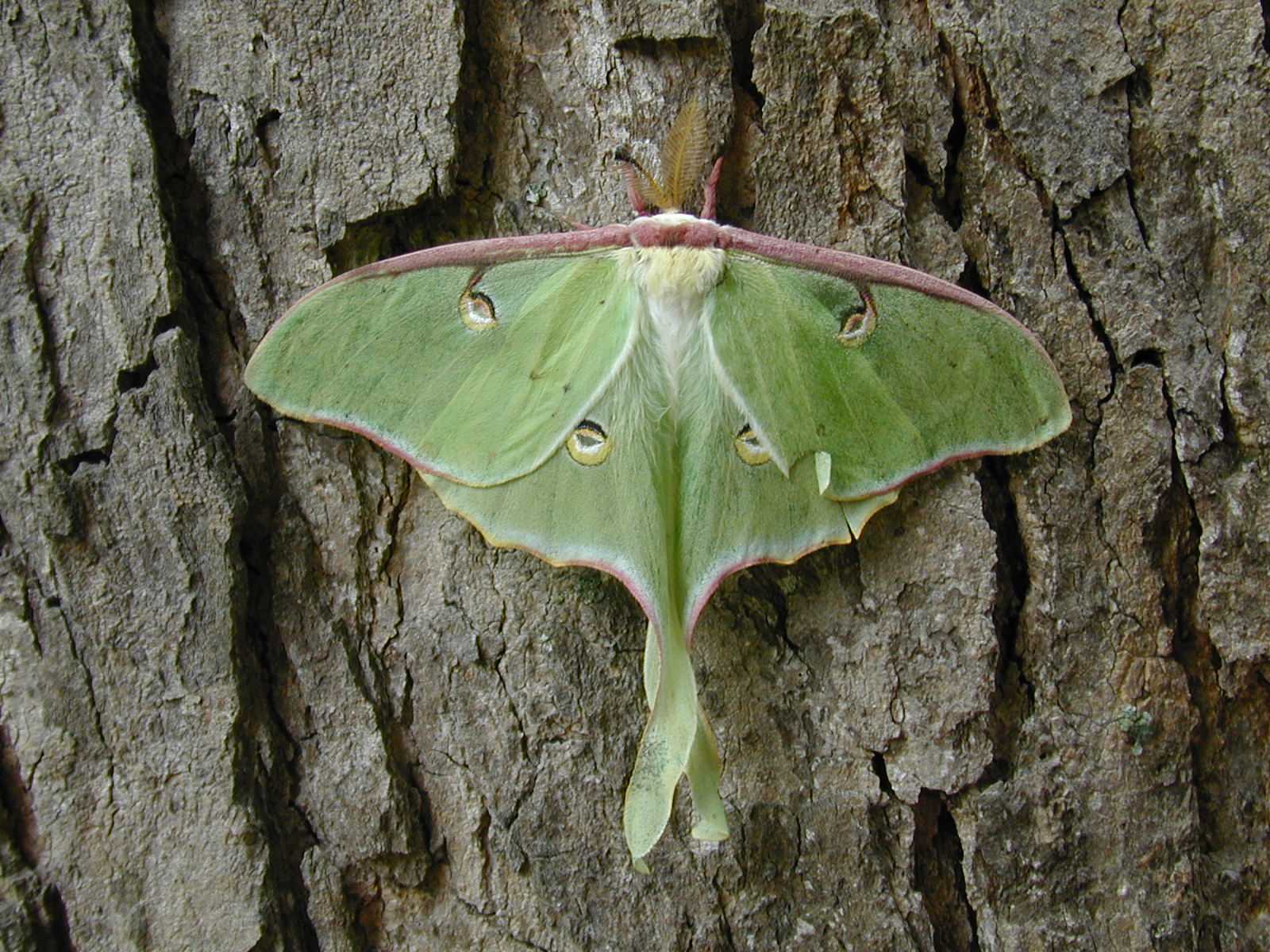 Luna Moth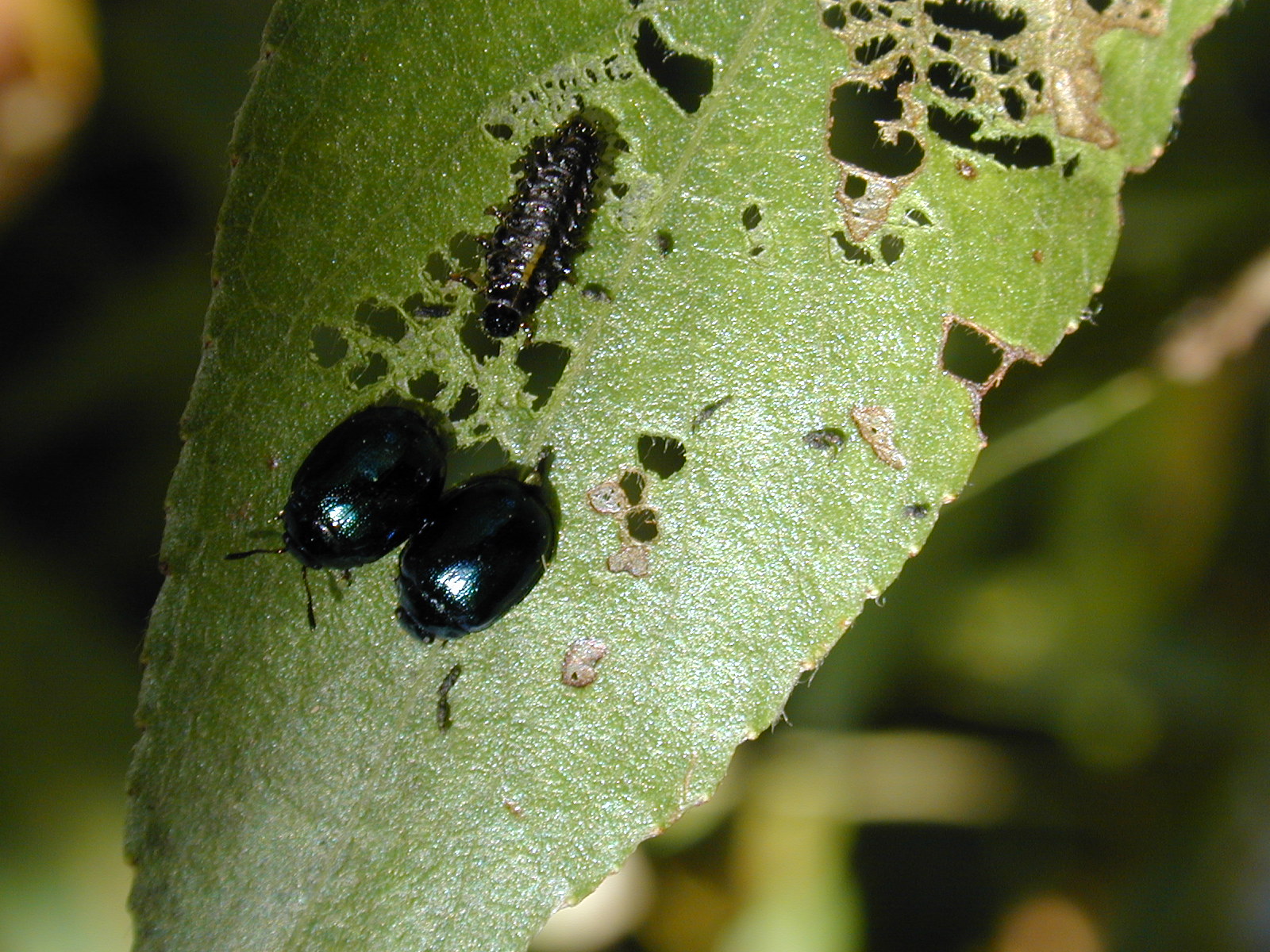 Flea Beetle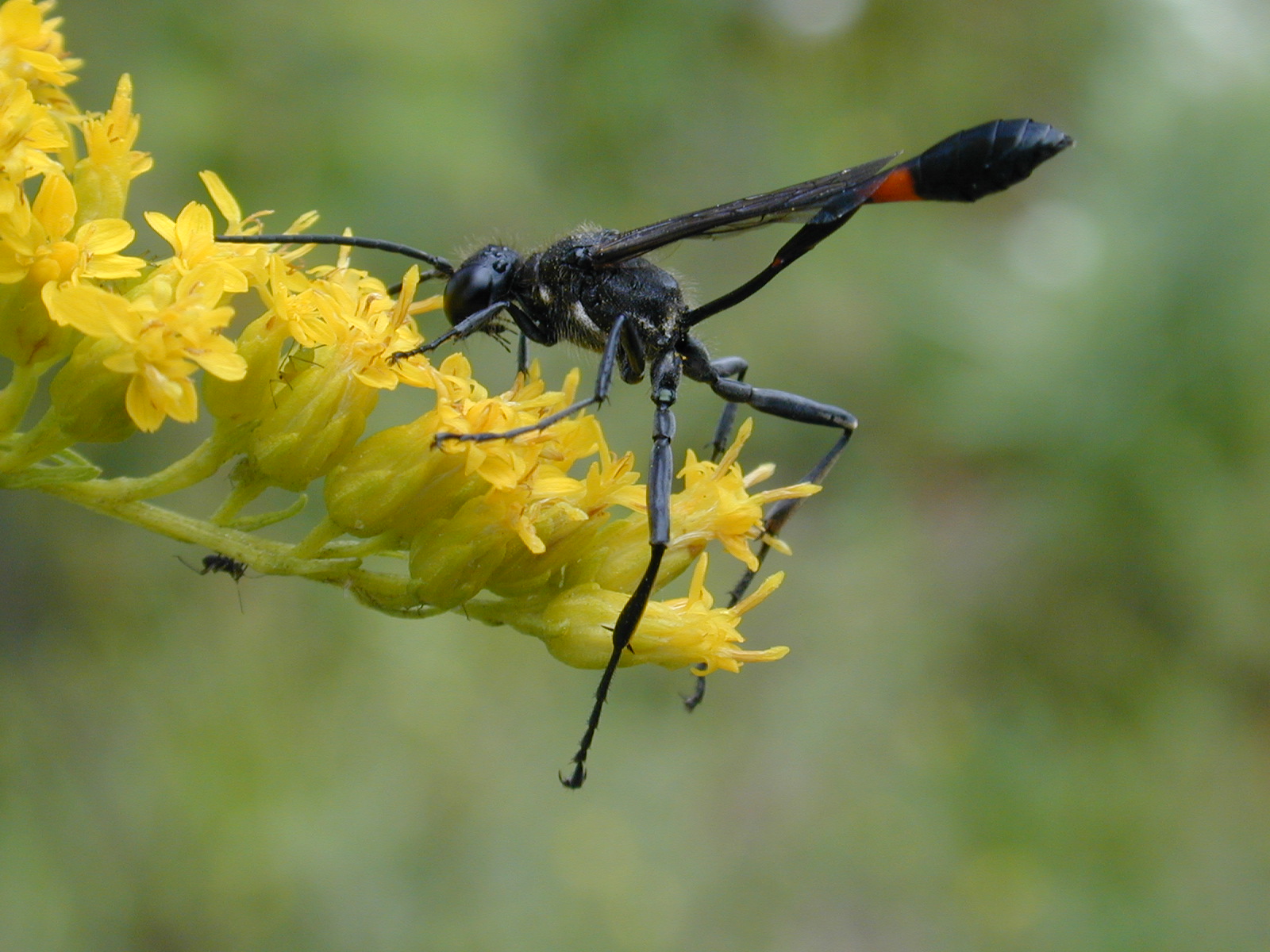 Thread-Waisted Wasp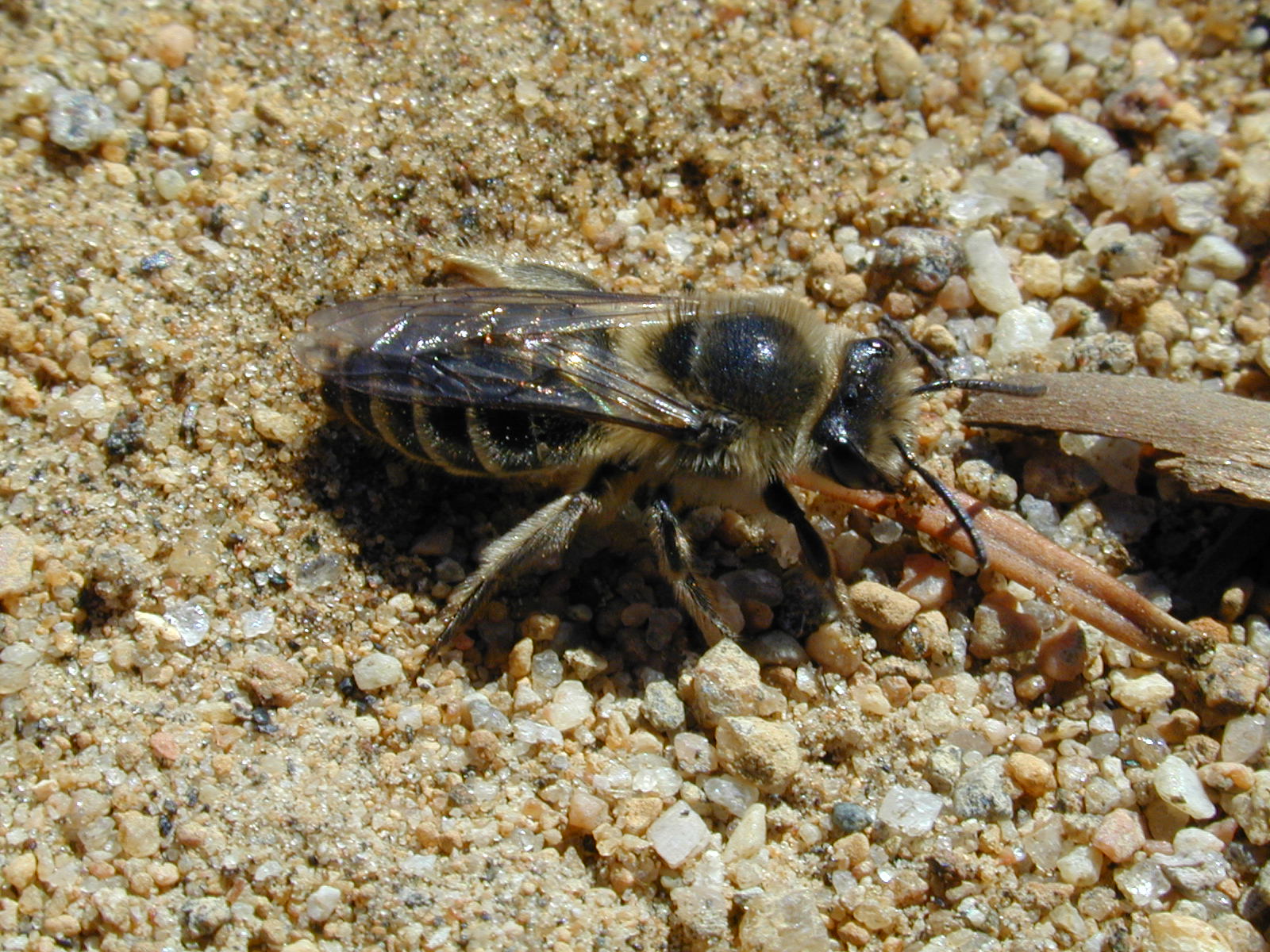 Andrenid Bee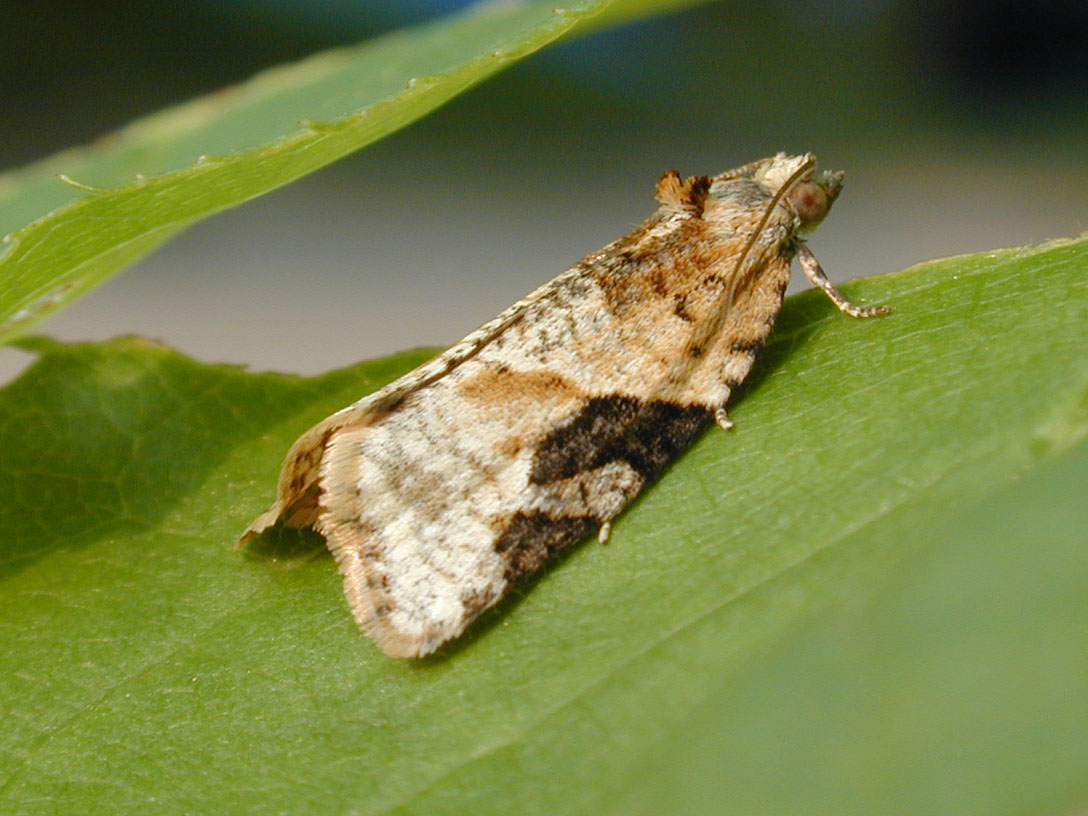 Grey-banded Leafroller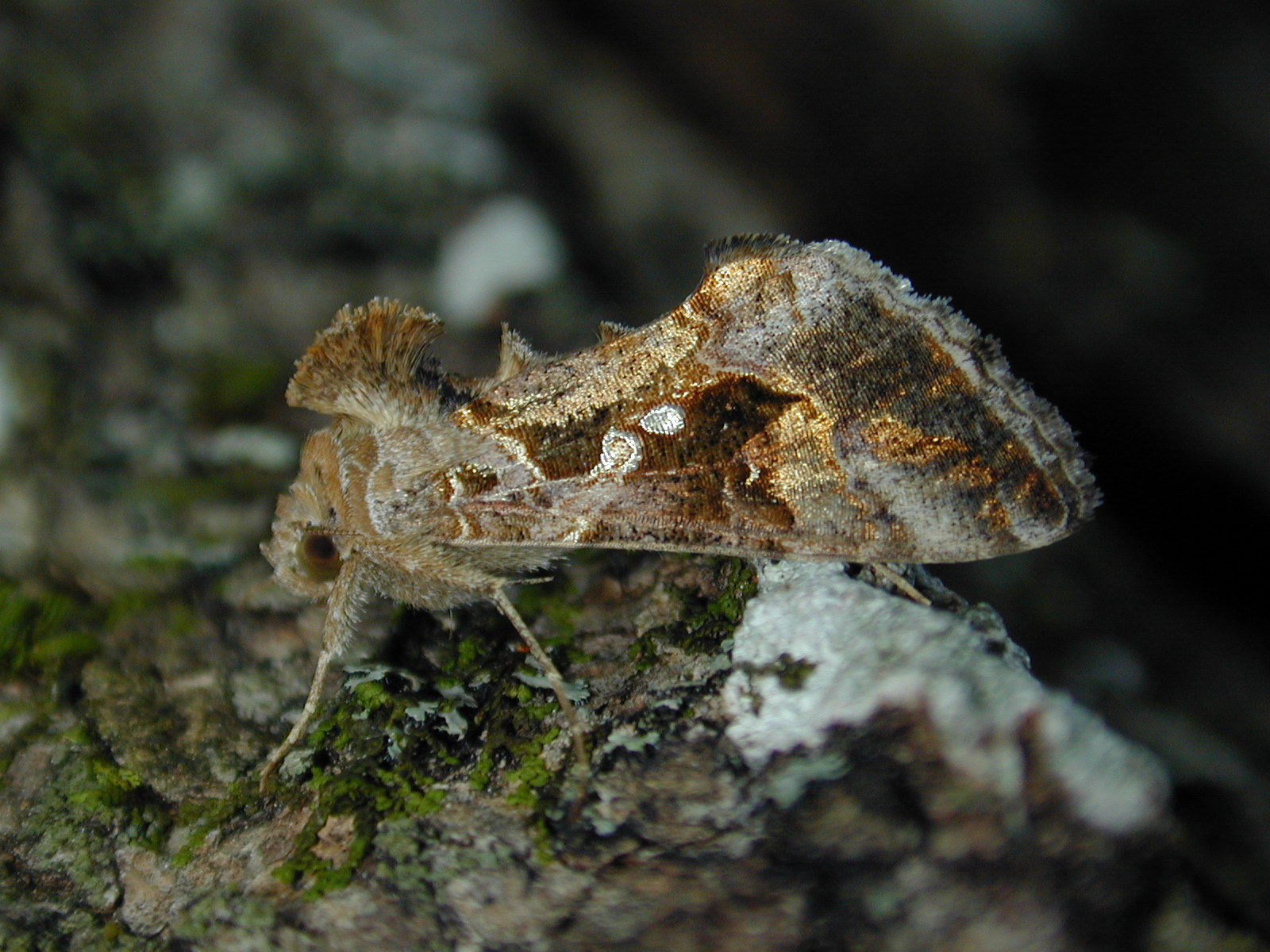 Common Looper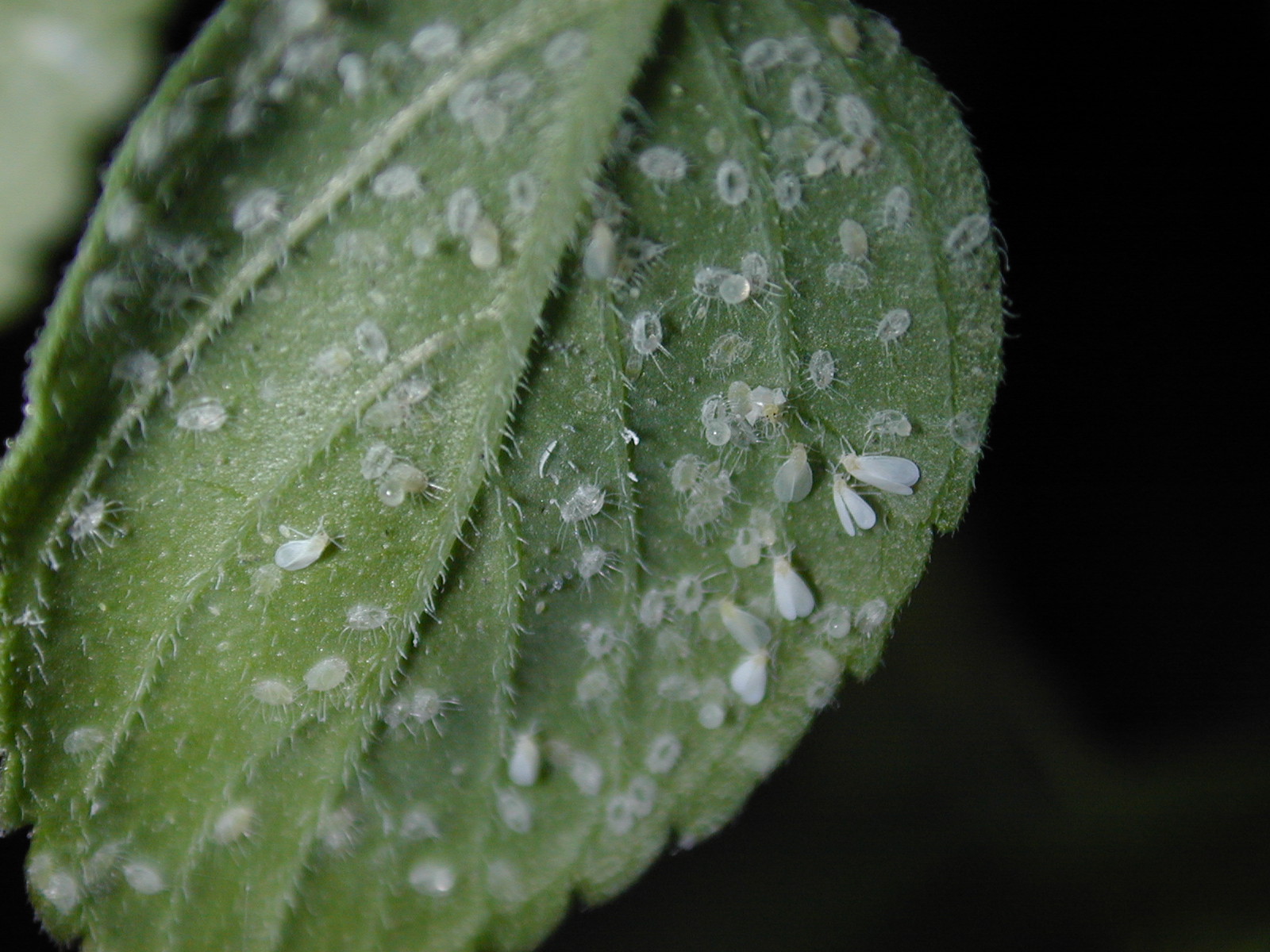 Whitefly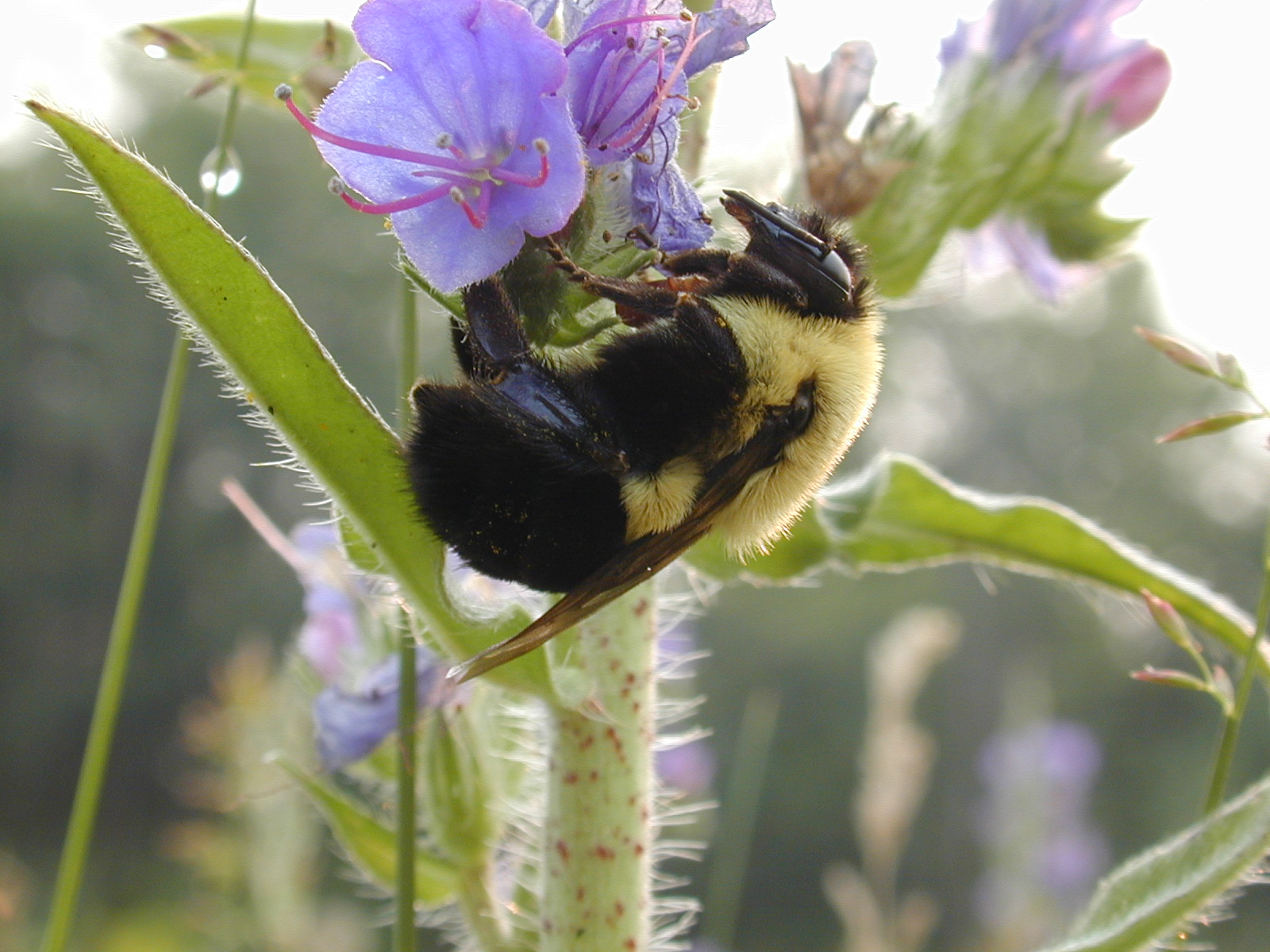 Bumble Bee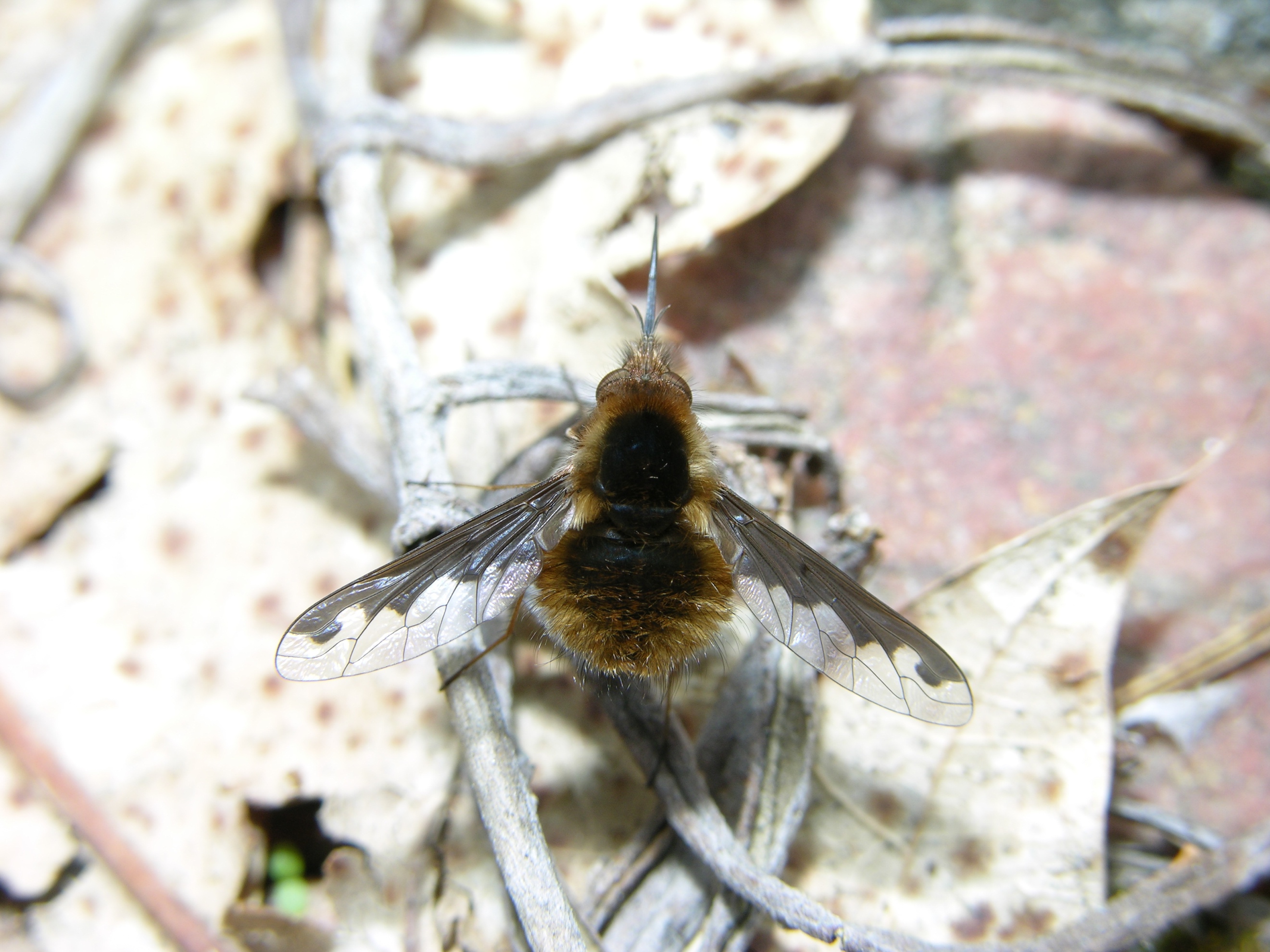 Bee Fly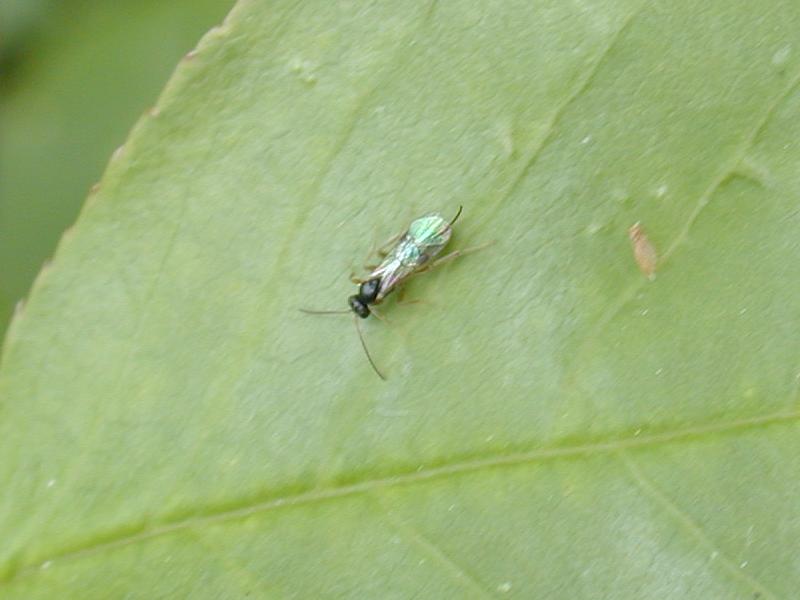 Braconid Wasp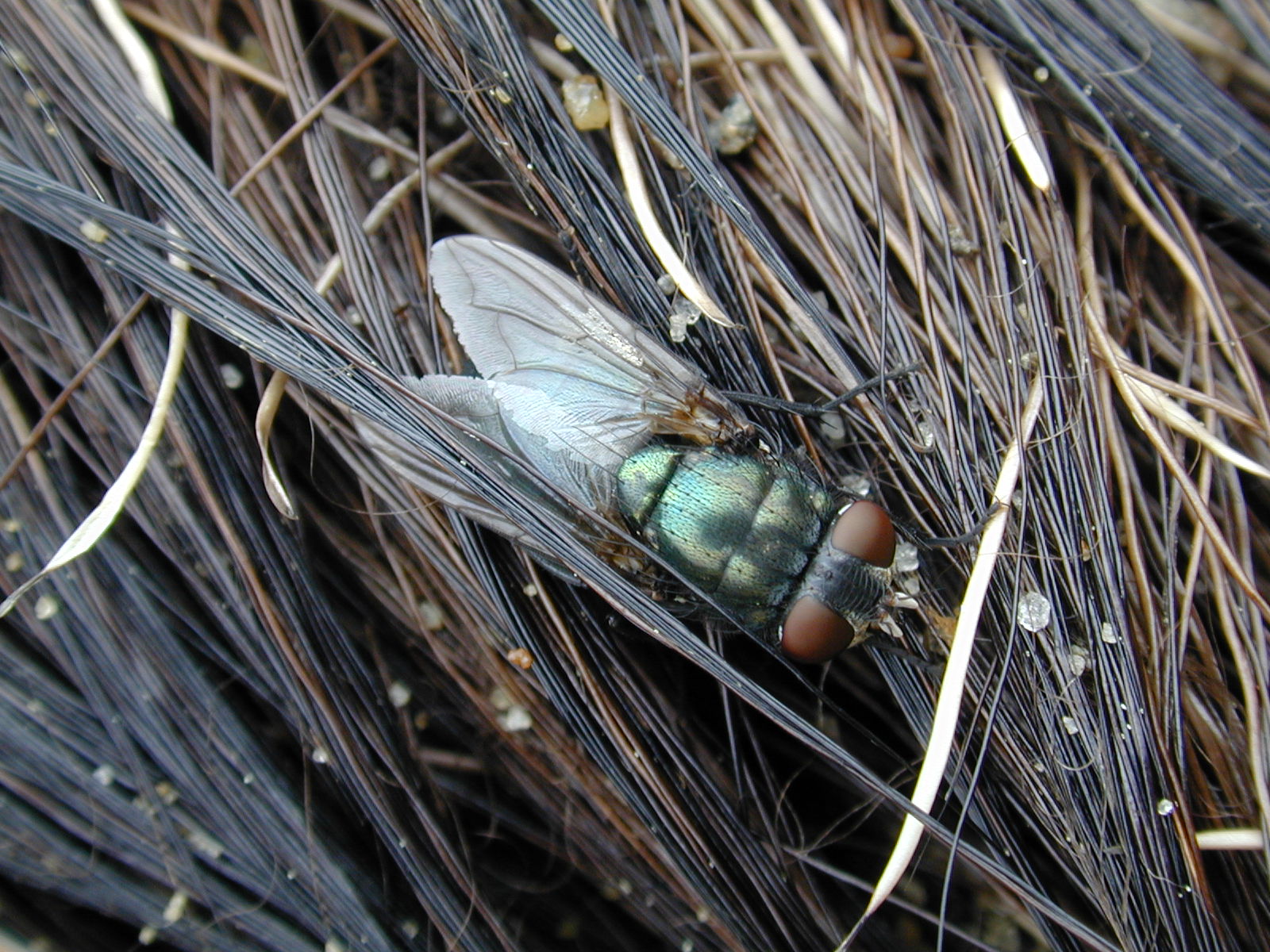 Blow Fly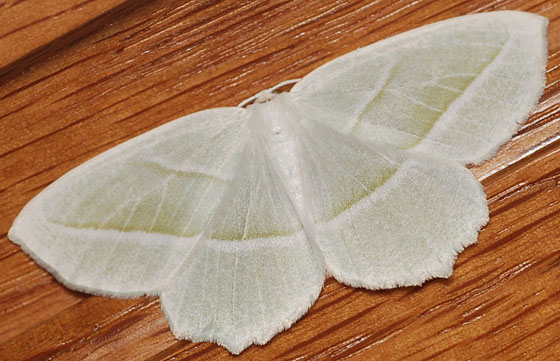 Pale Beauty Photo Sourced: https://bugguide.net/node/view/402197  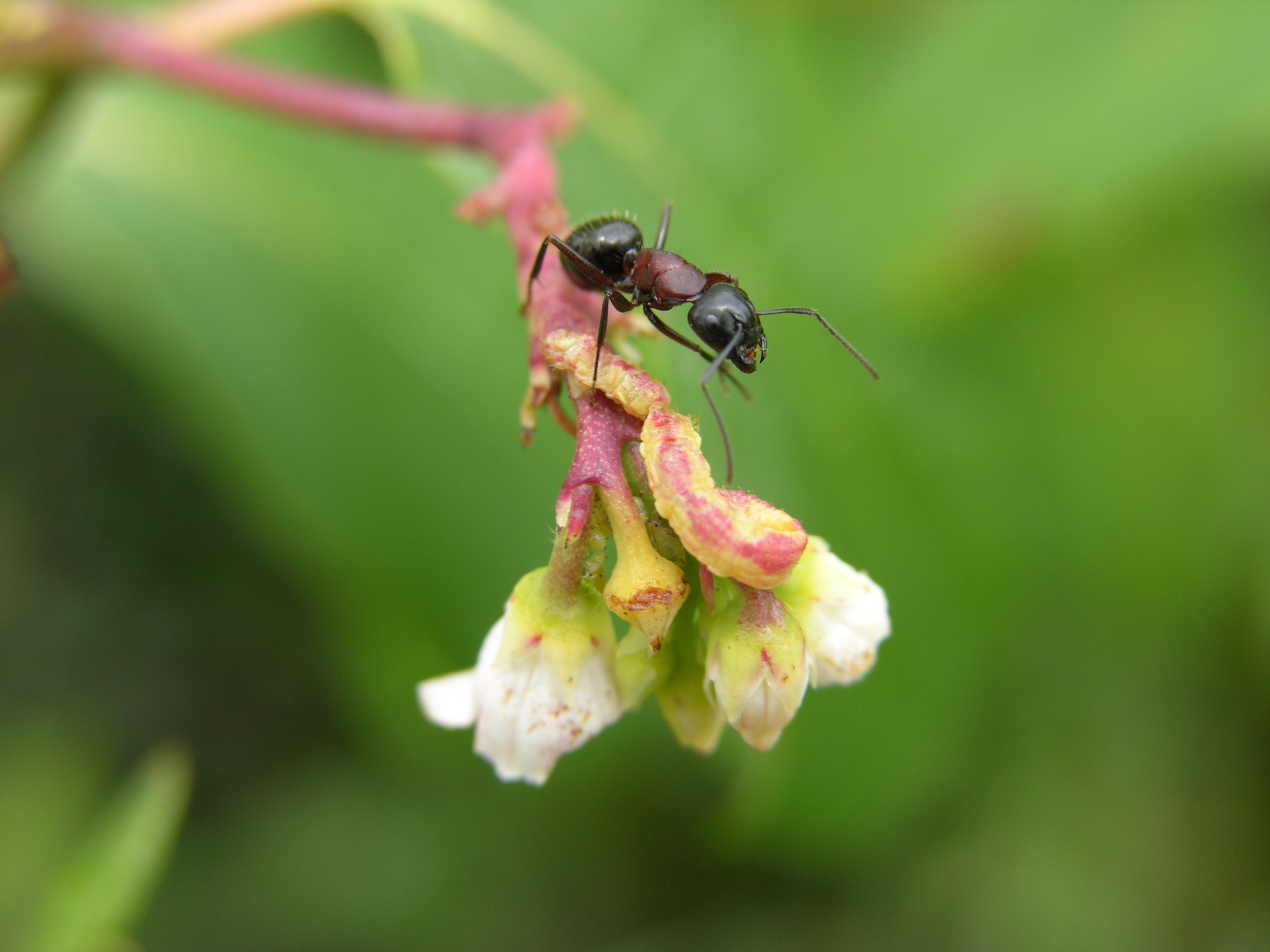 New York Carpenter Ant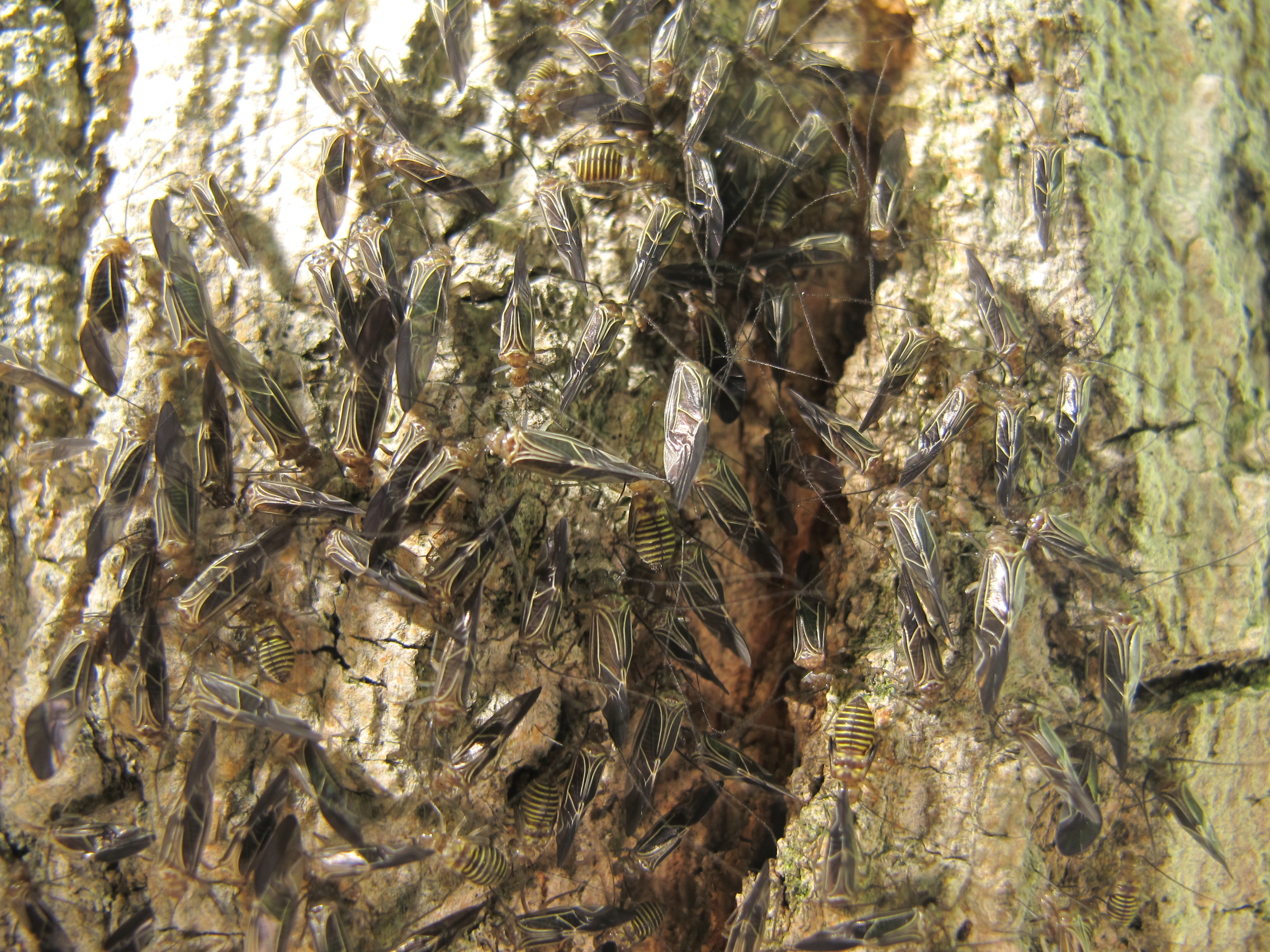 Barklice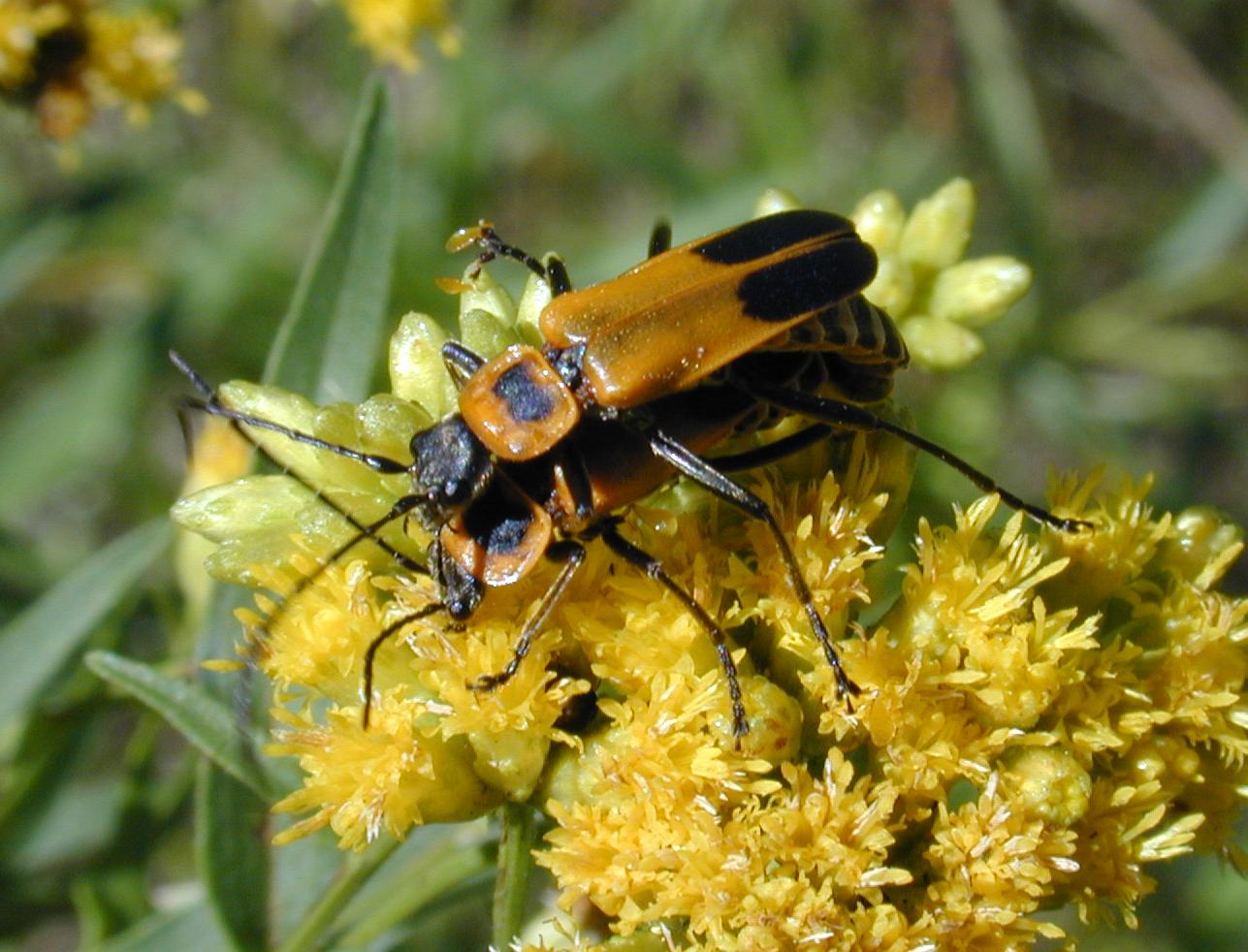 Soldier Beetle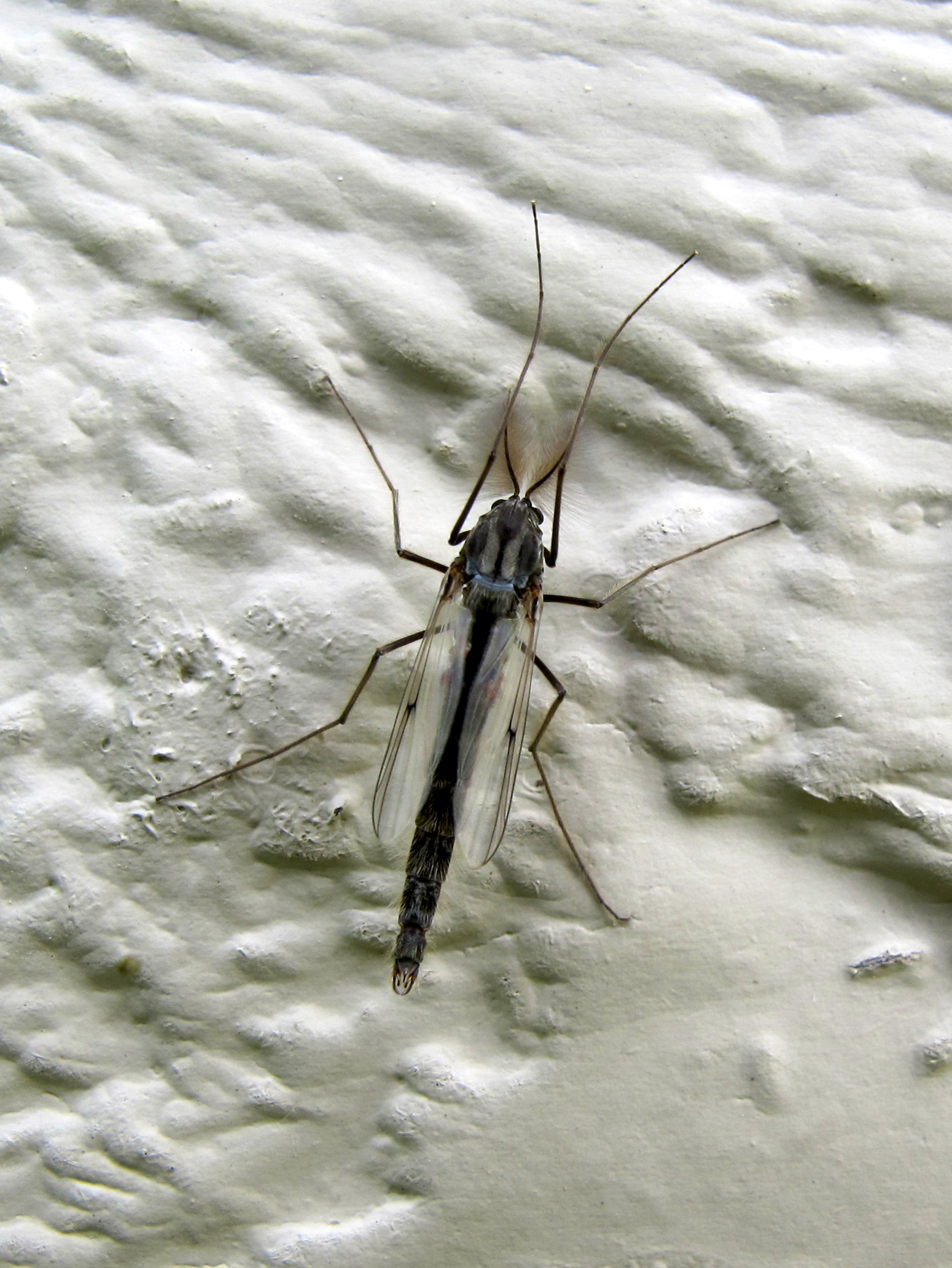 Midge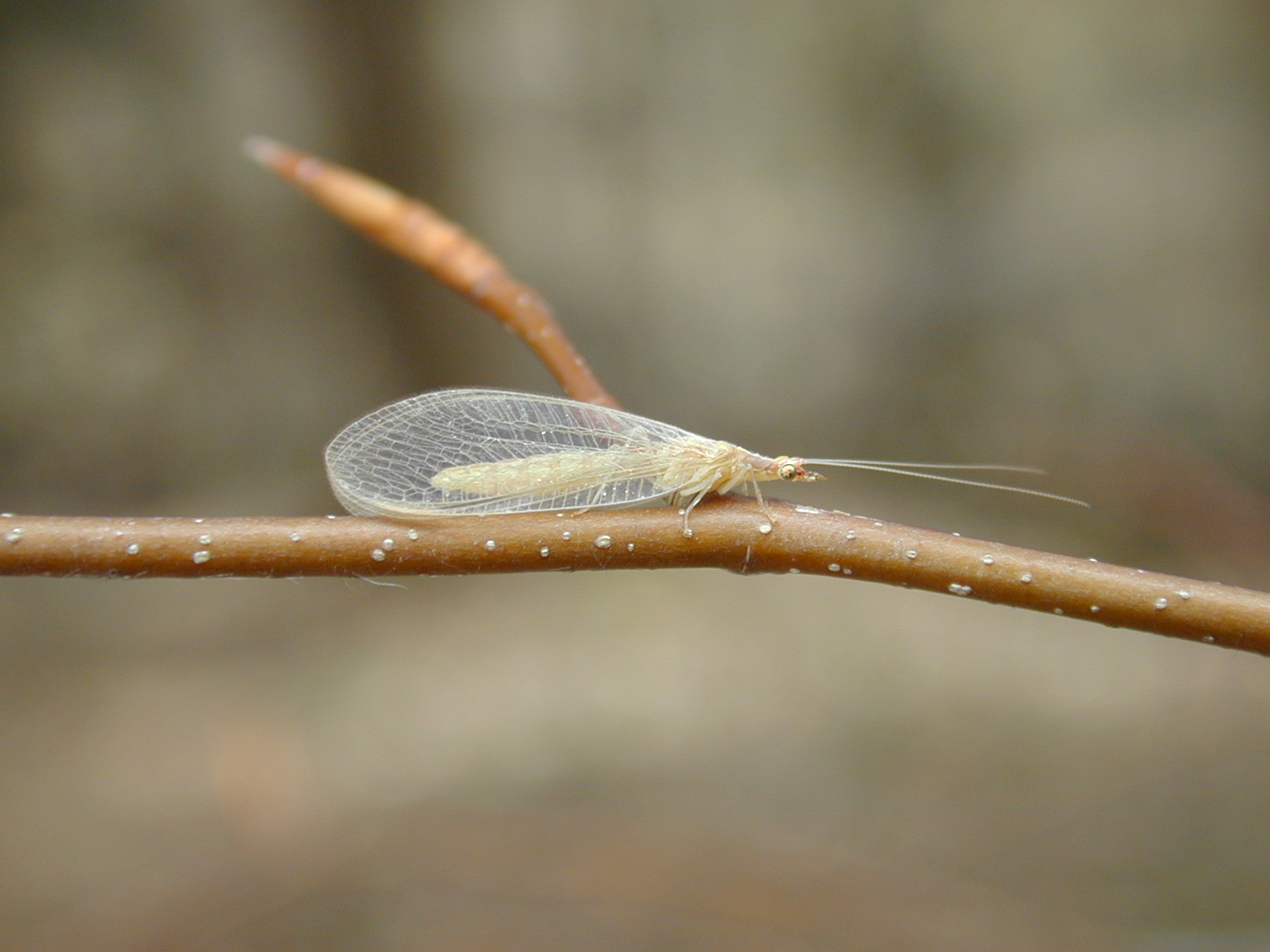 Green Lacewing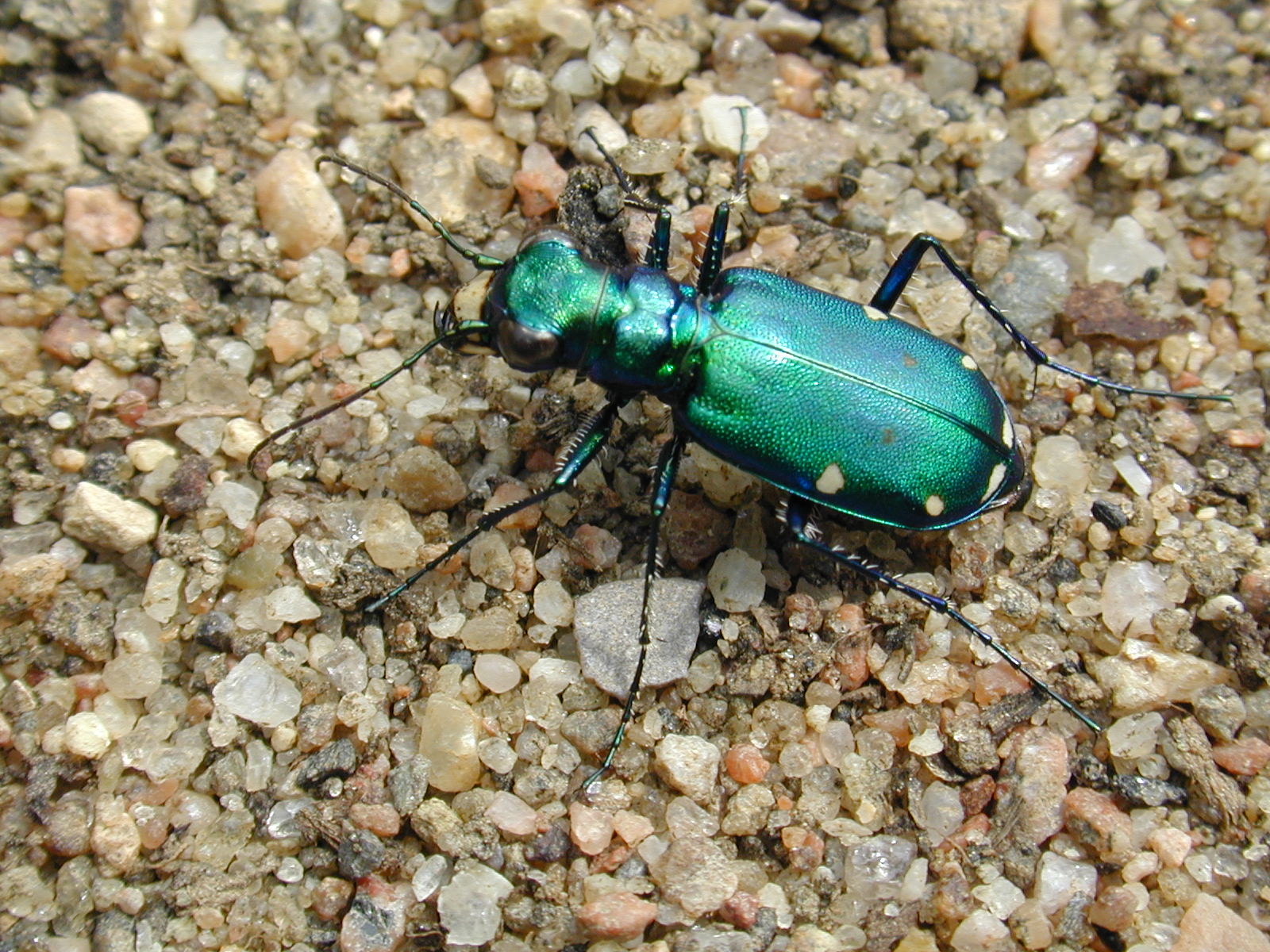 Six-spotted Tiger Beetle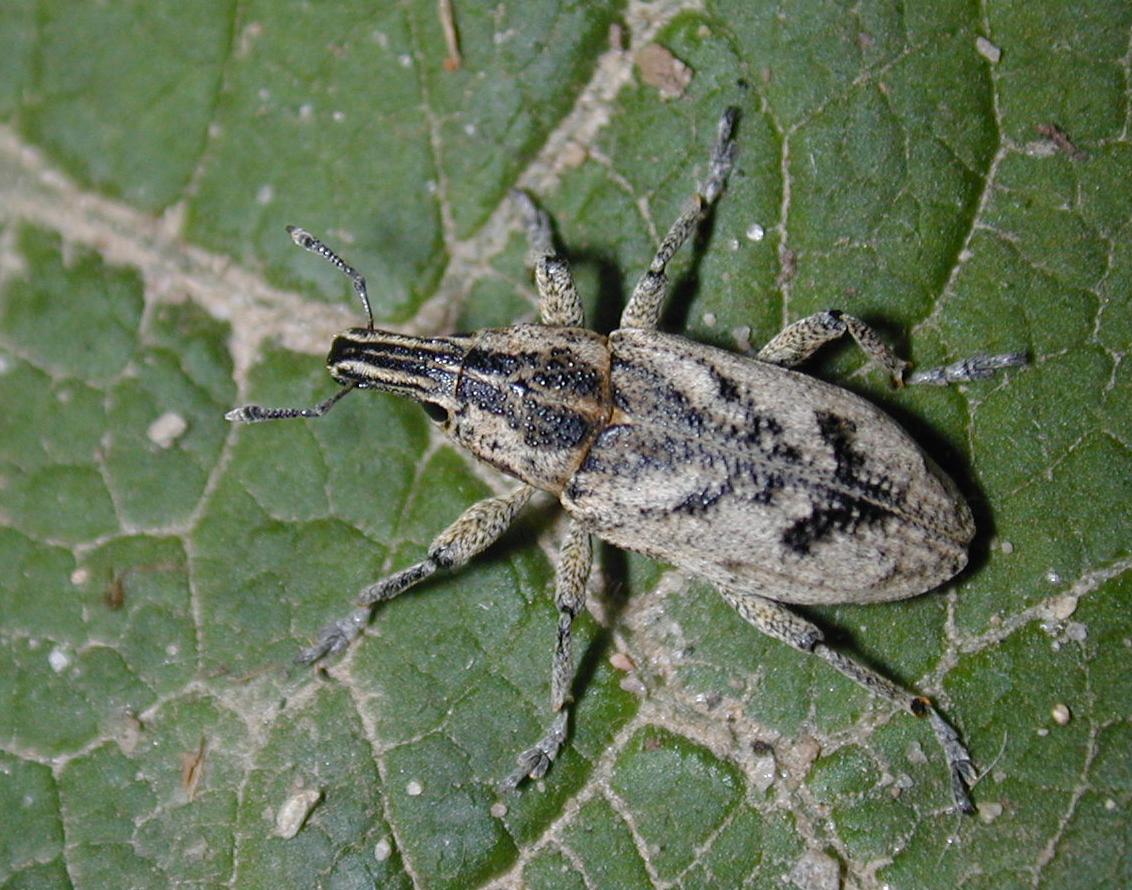 Weevil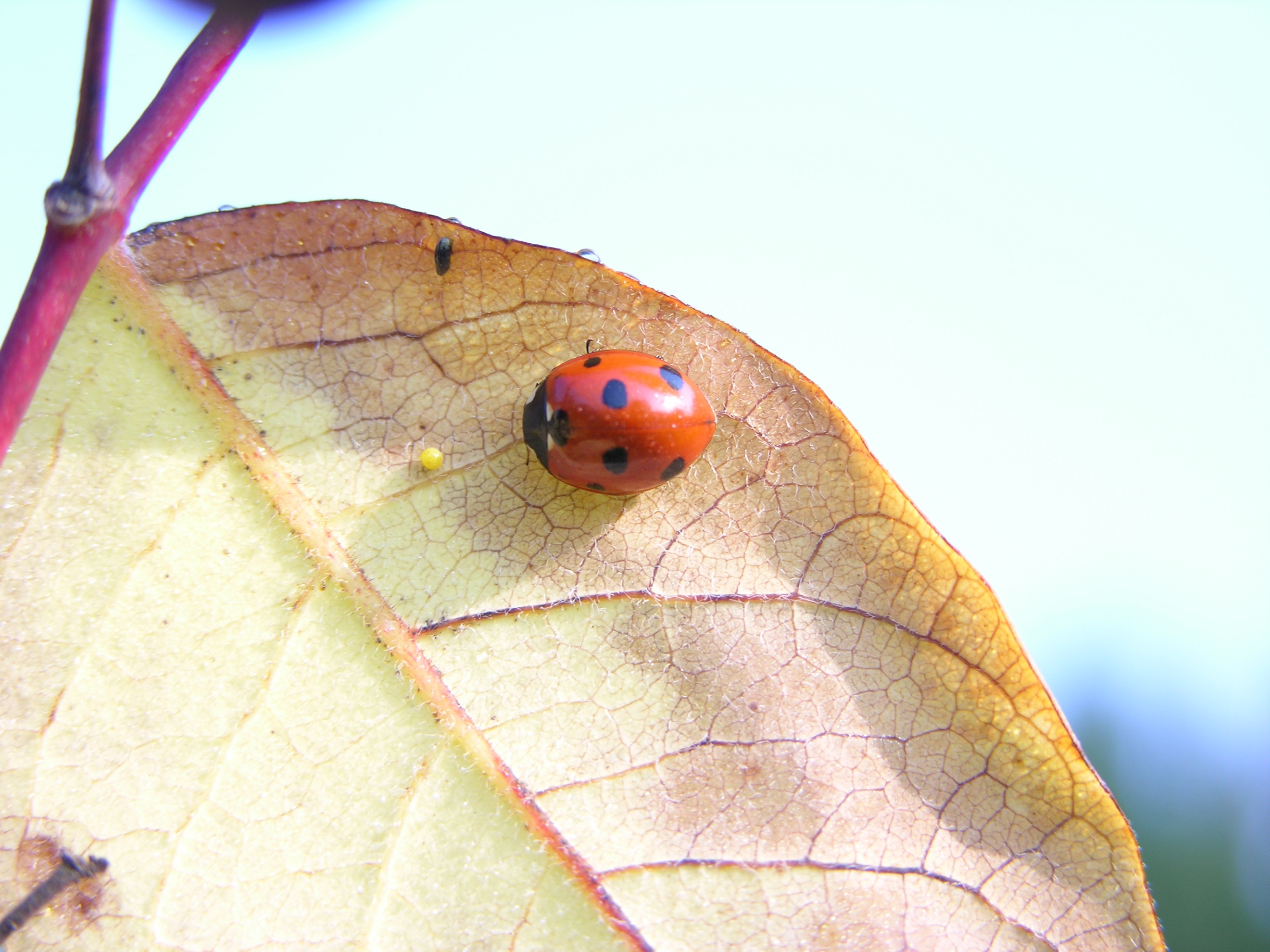 Seven-spotted Lady Beetle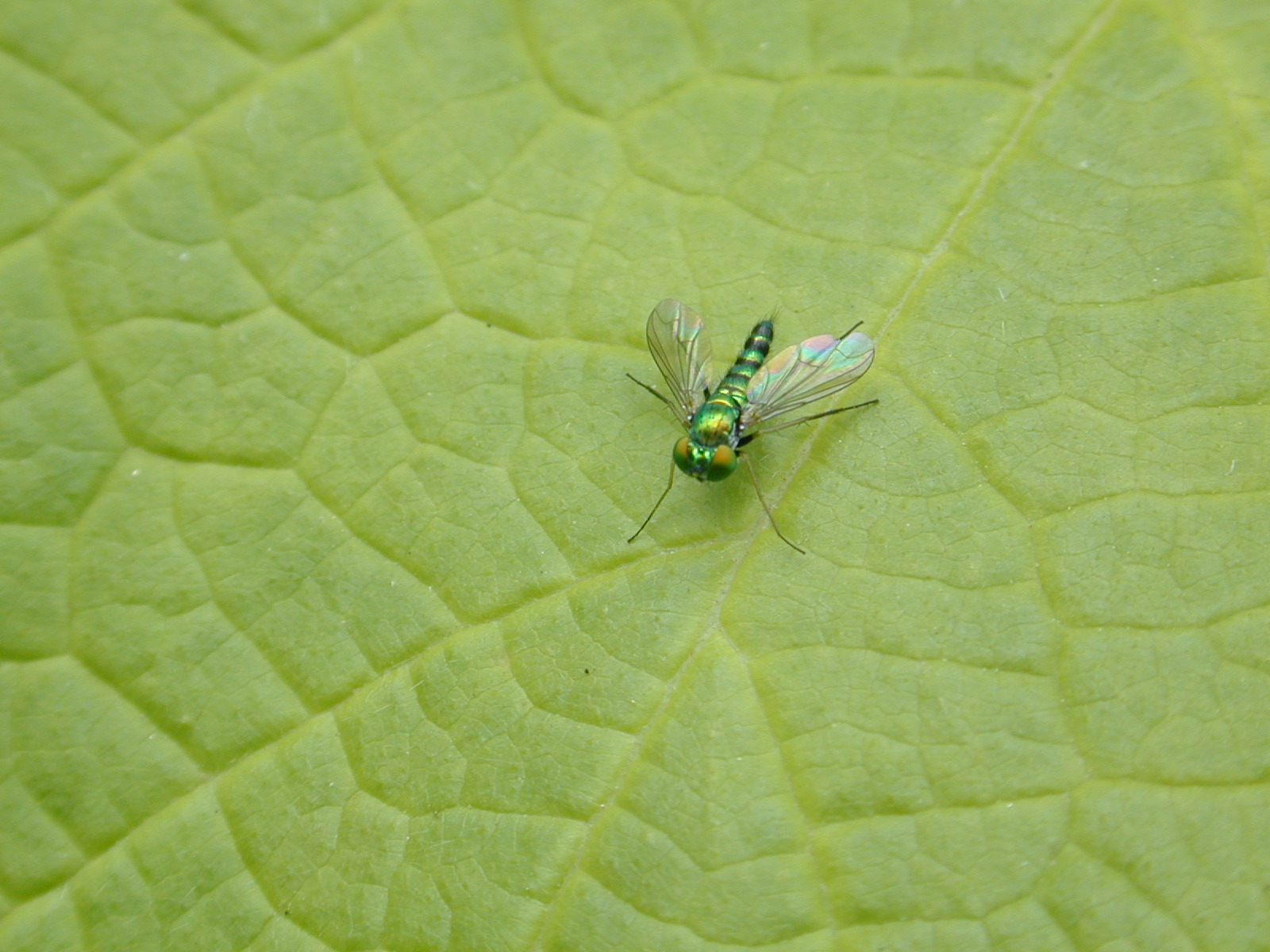 Long-legged Fly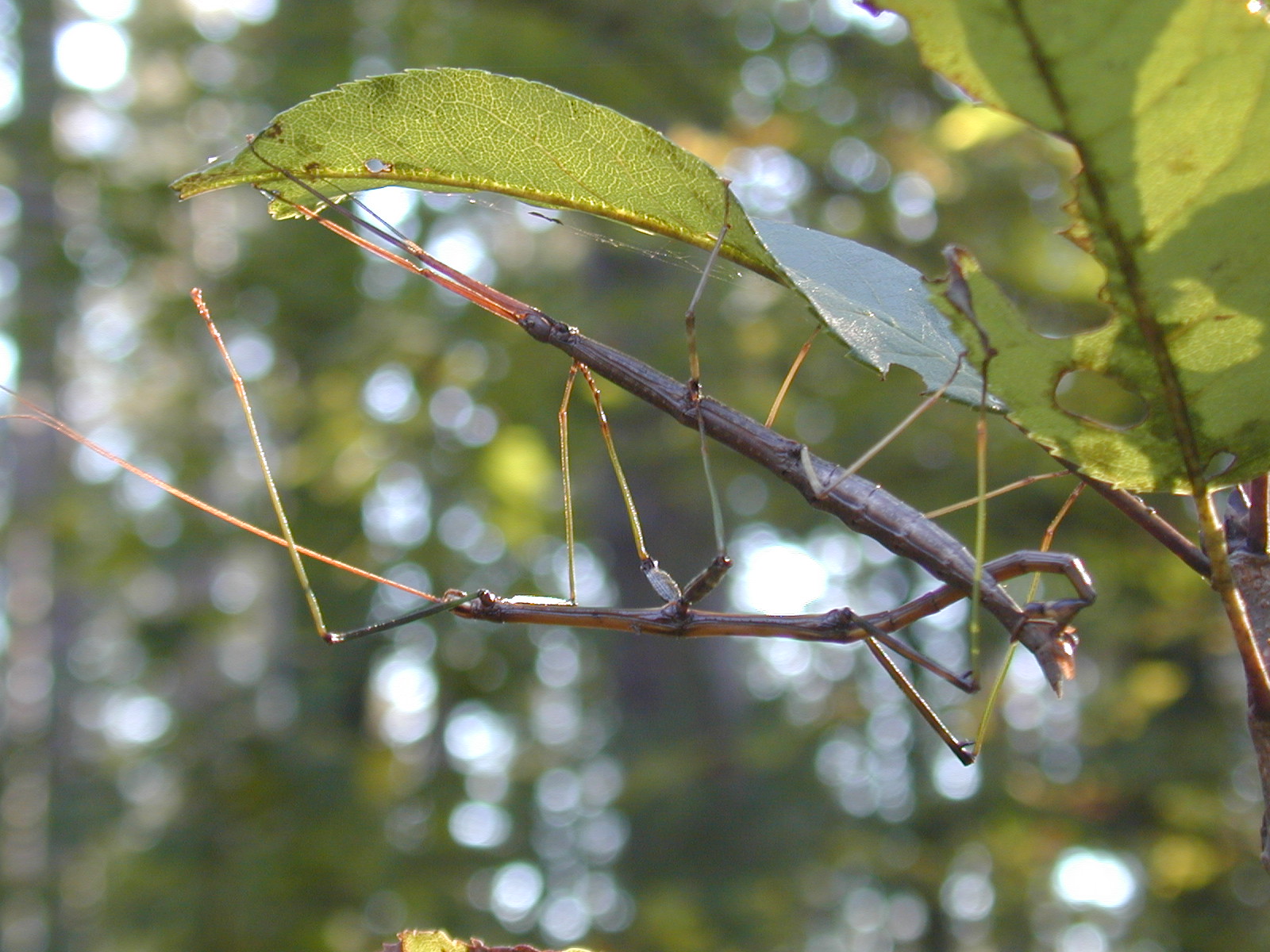 Northern Walkingstick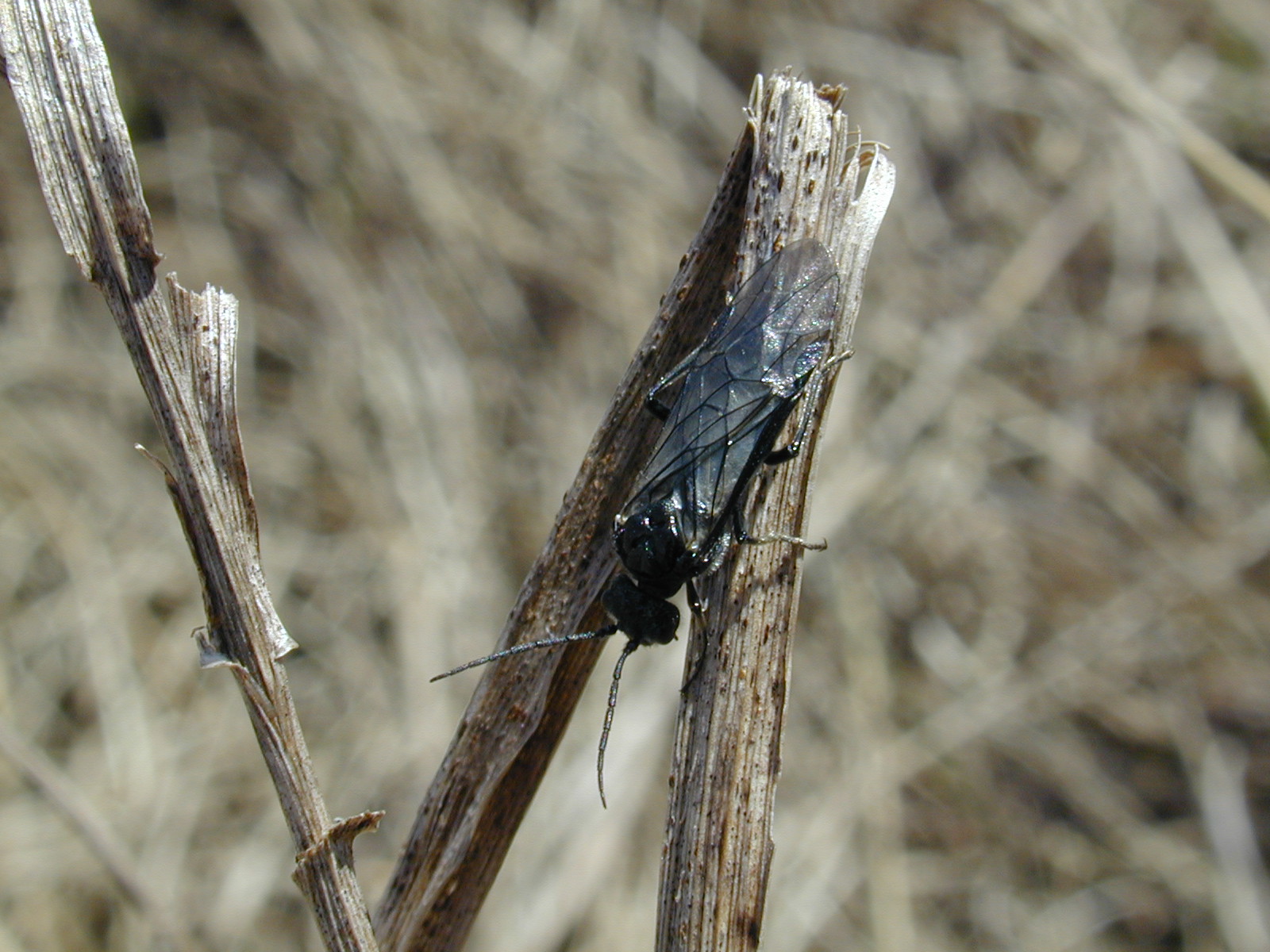 Sawfly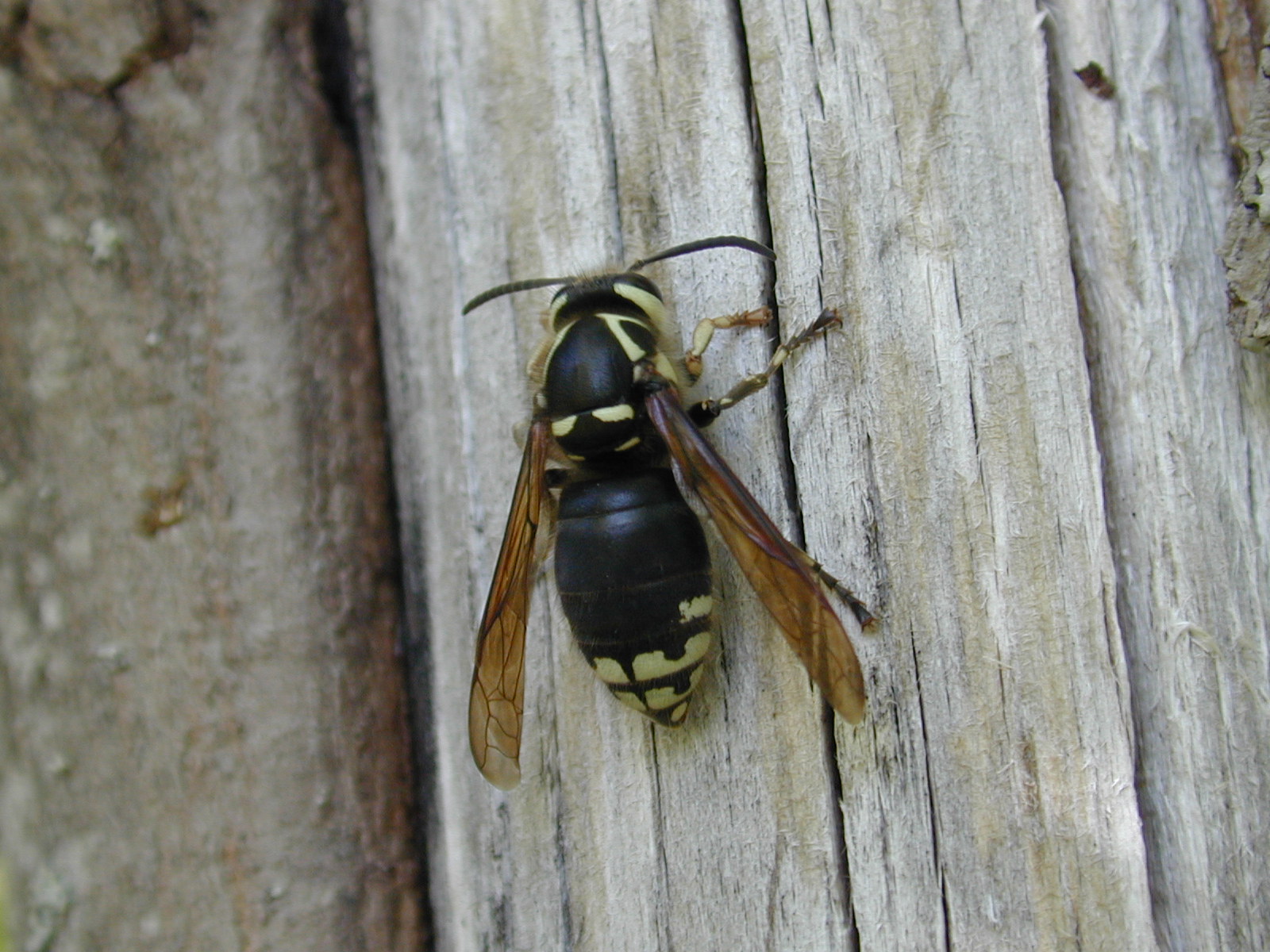 Bald-faced Hornet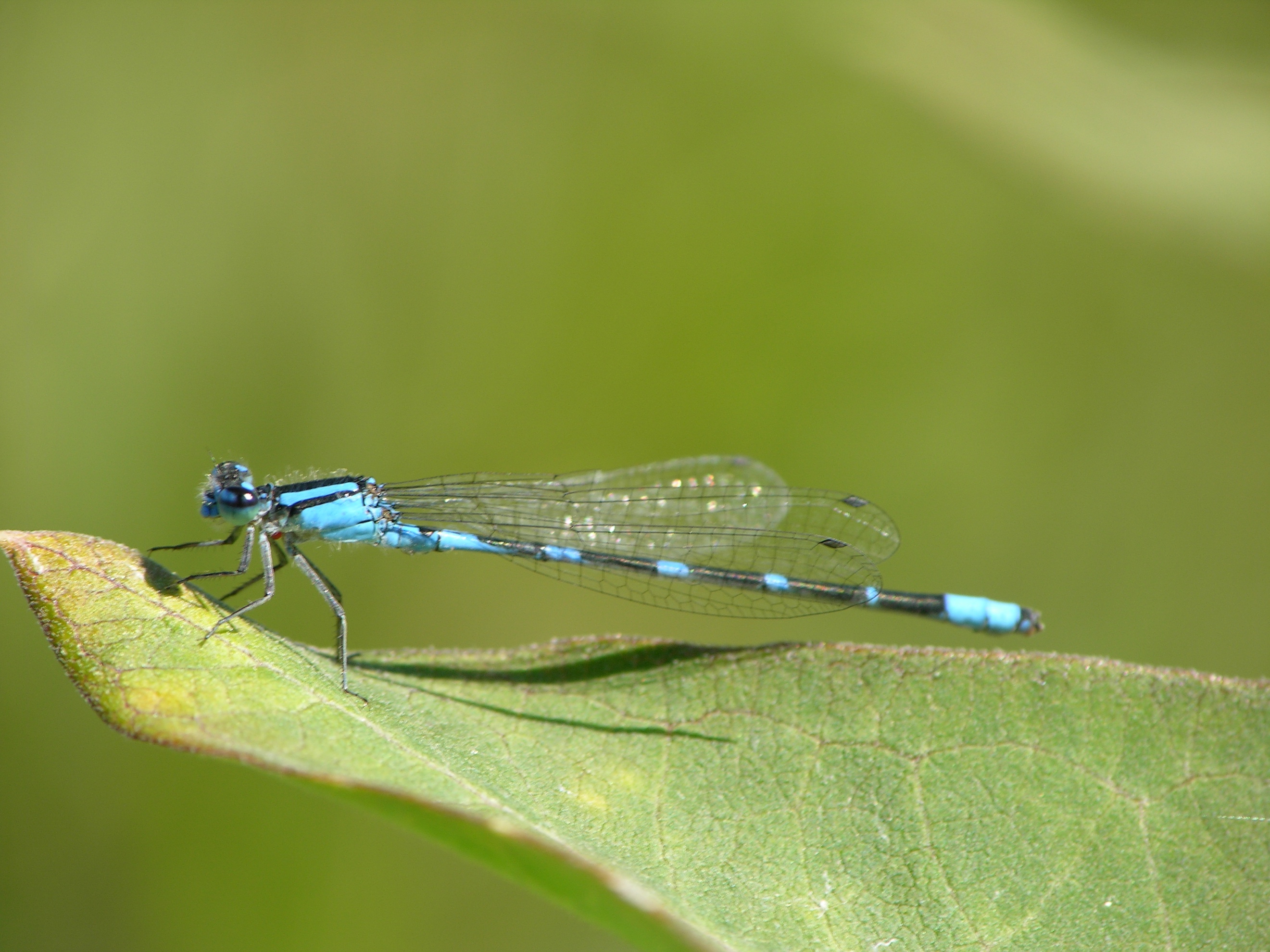 Bluet Damselfly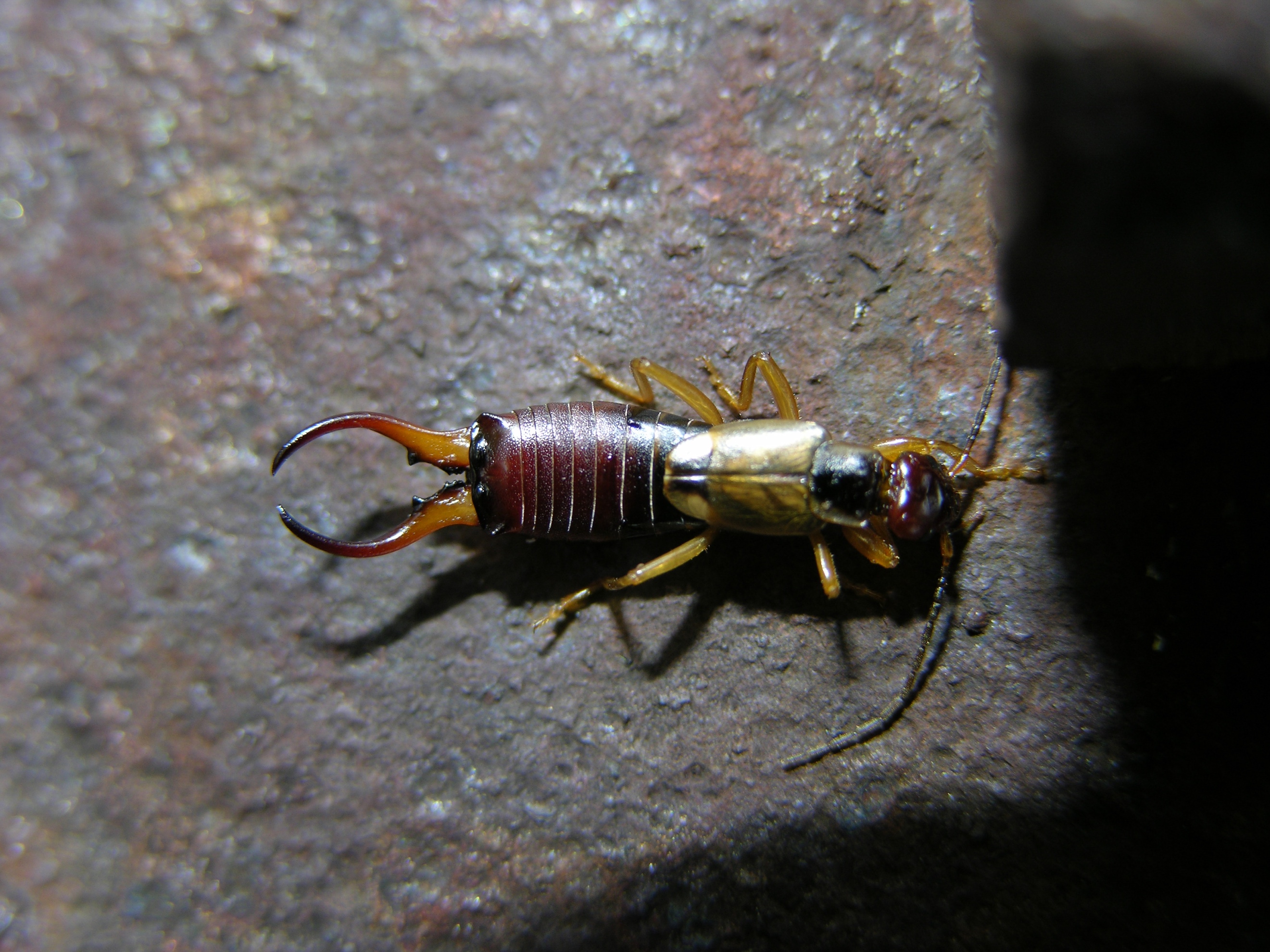 European Earwig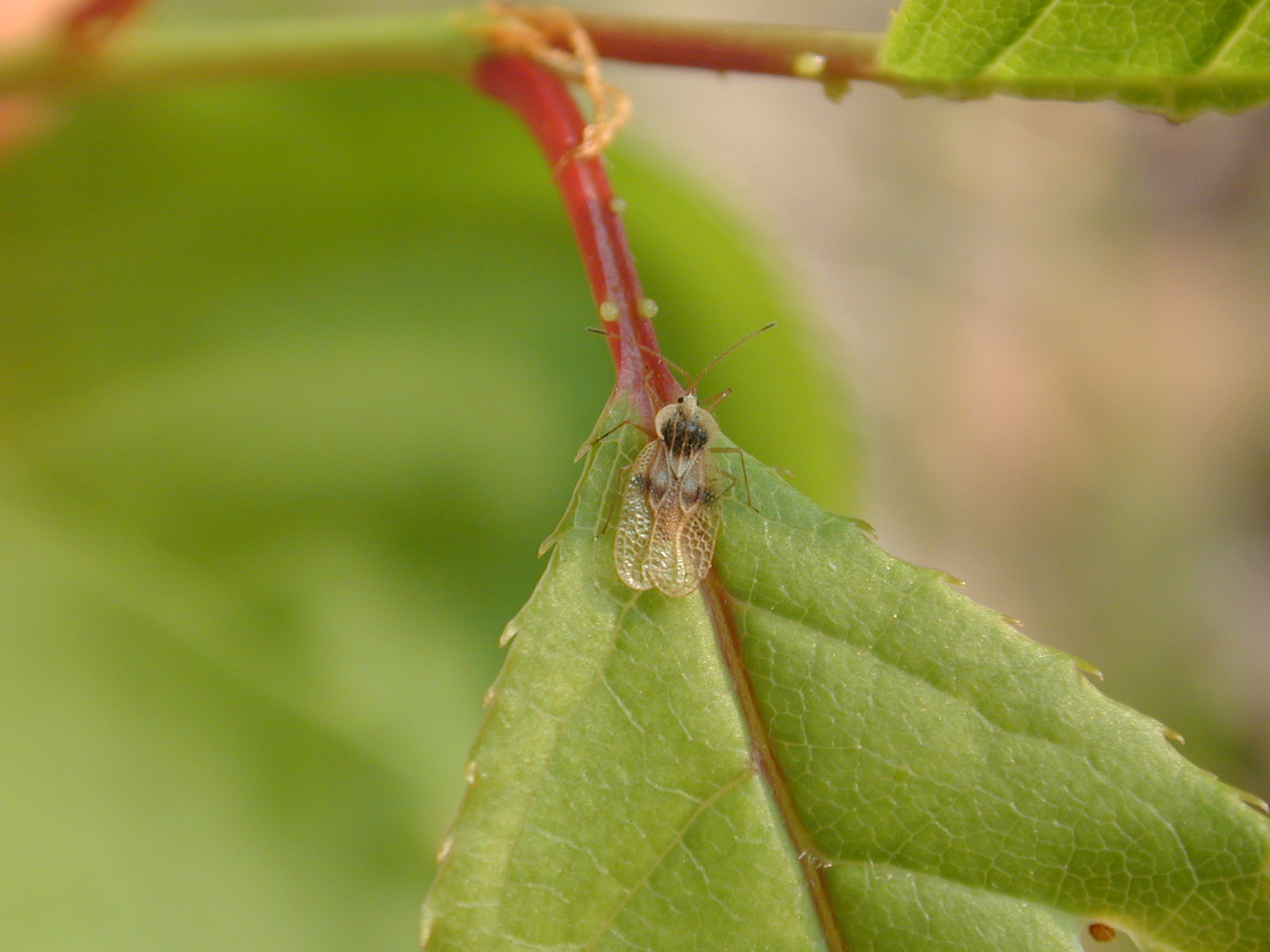 Lace Bug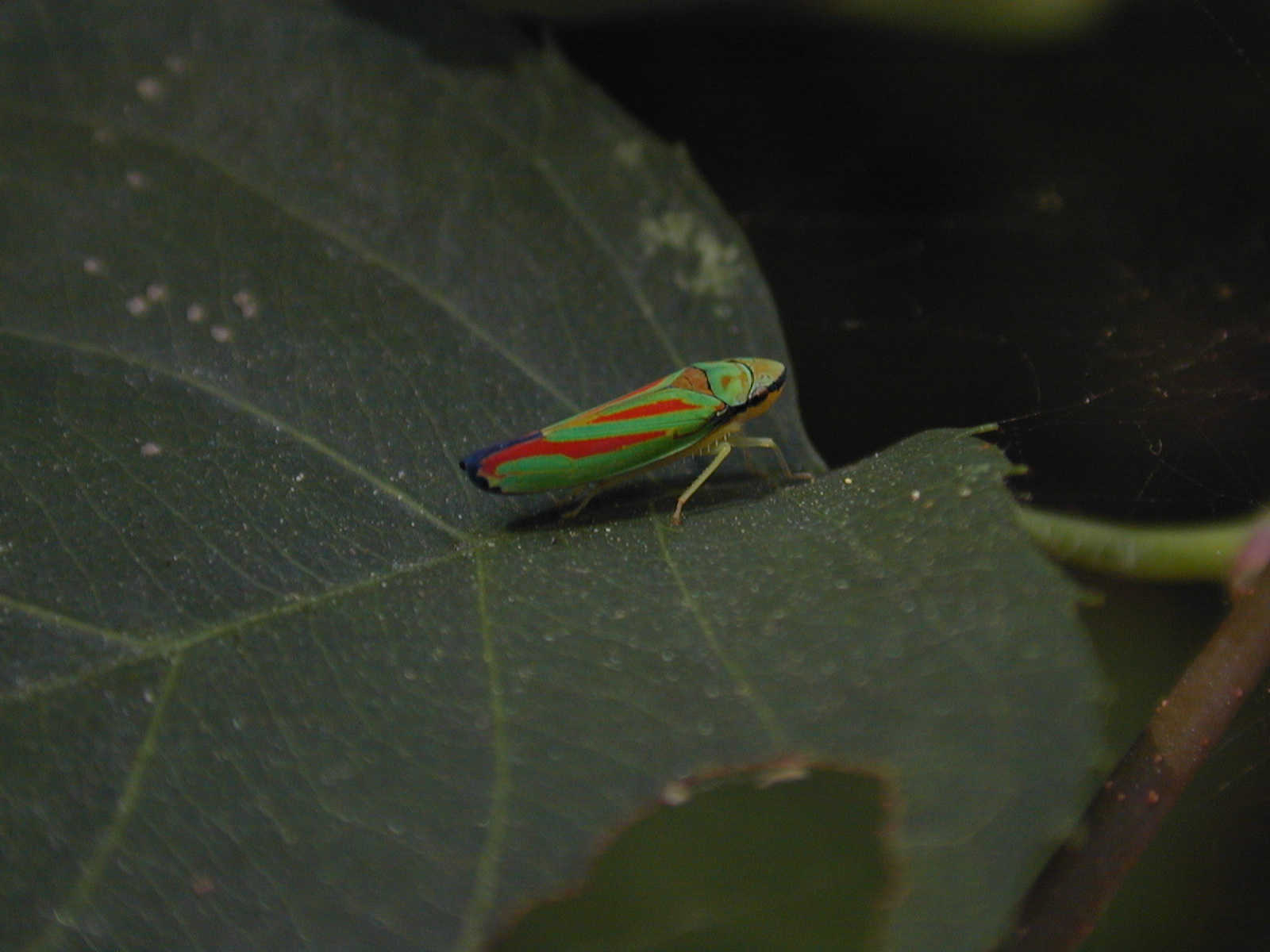 Scarlet-and-Green Leafhopper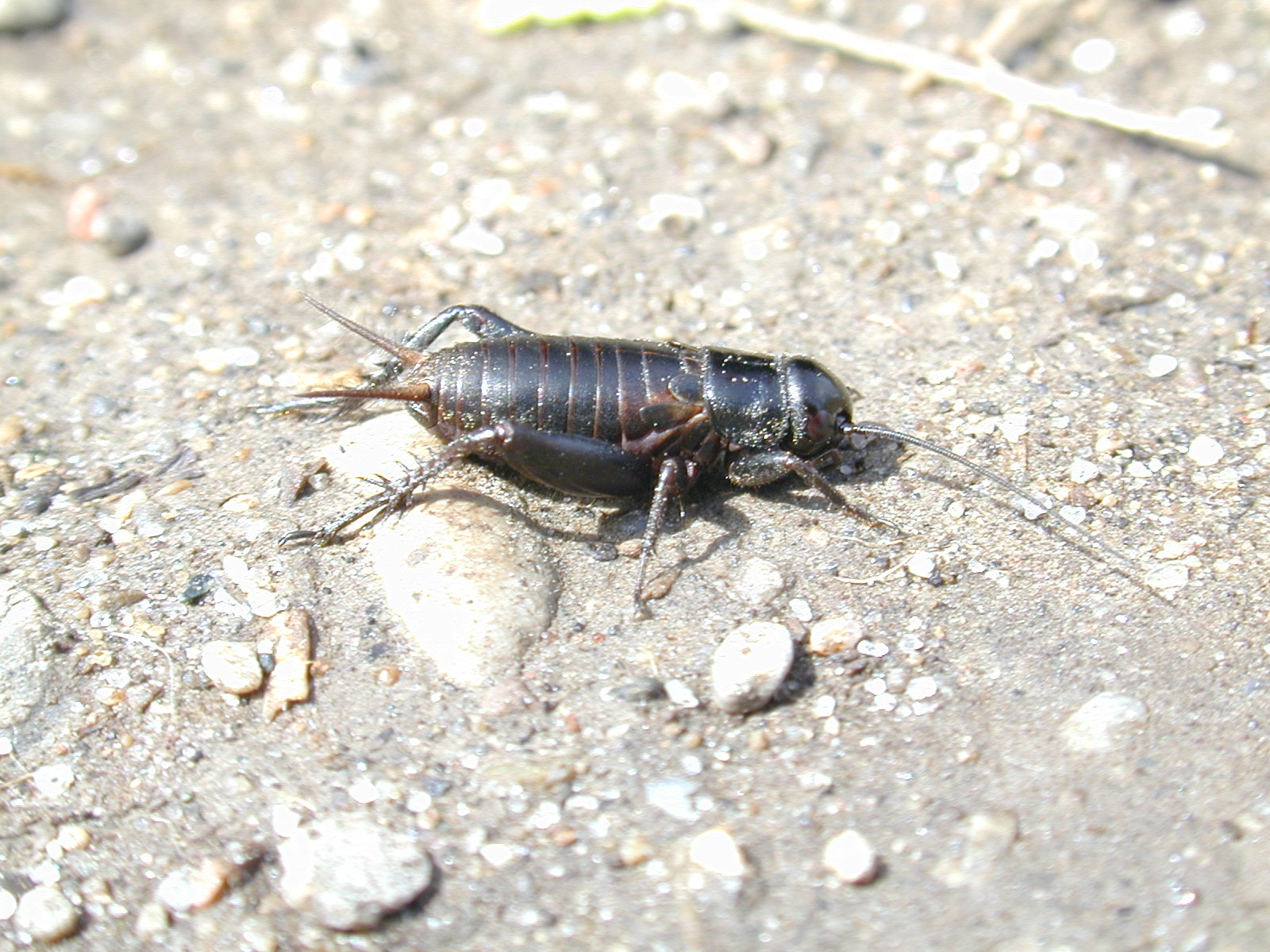 Ground Cricket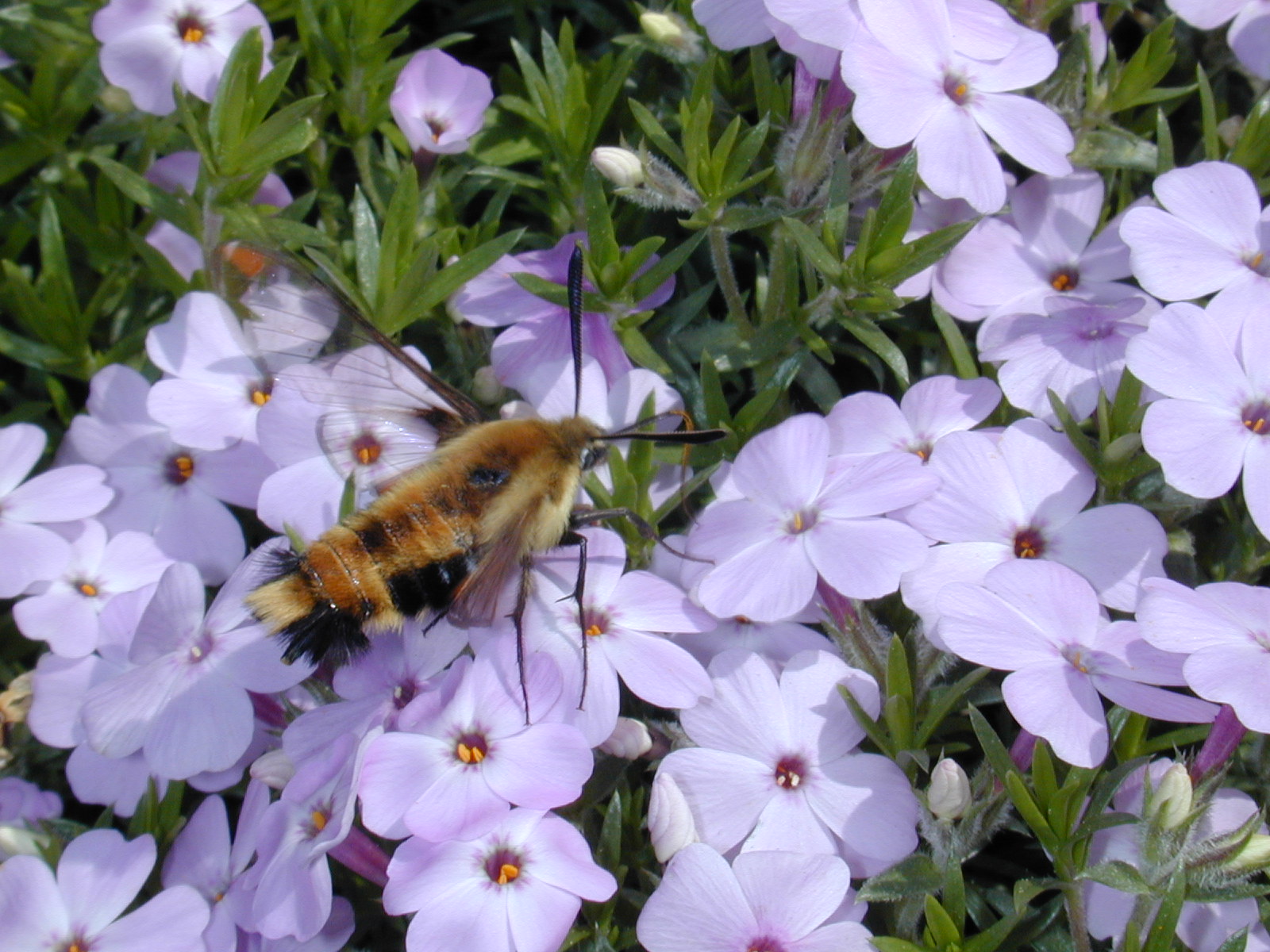 Snowberry Clearwing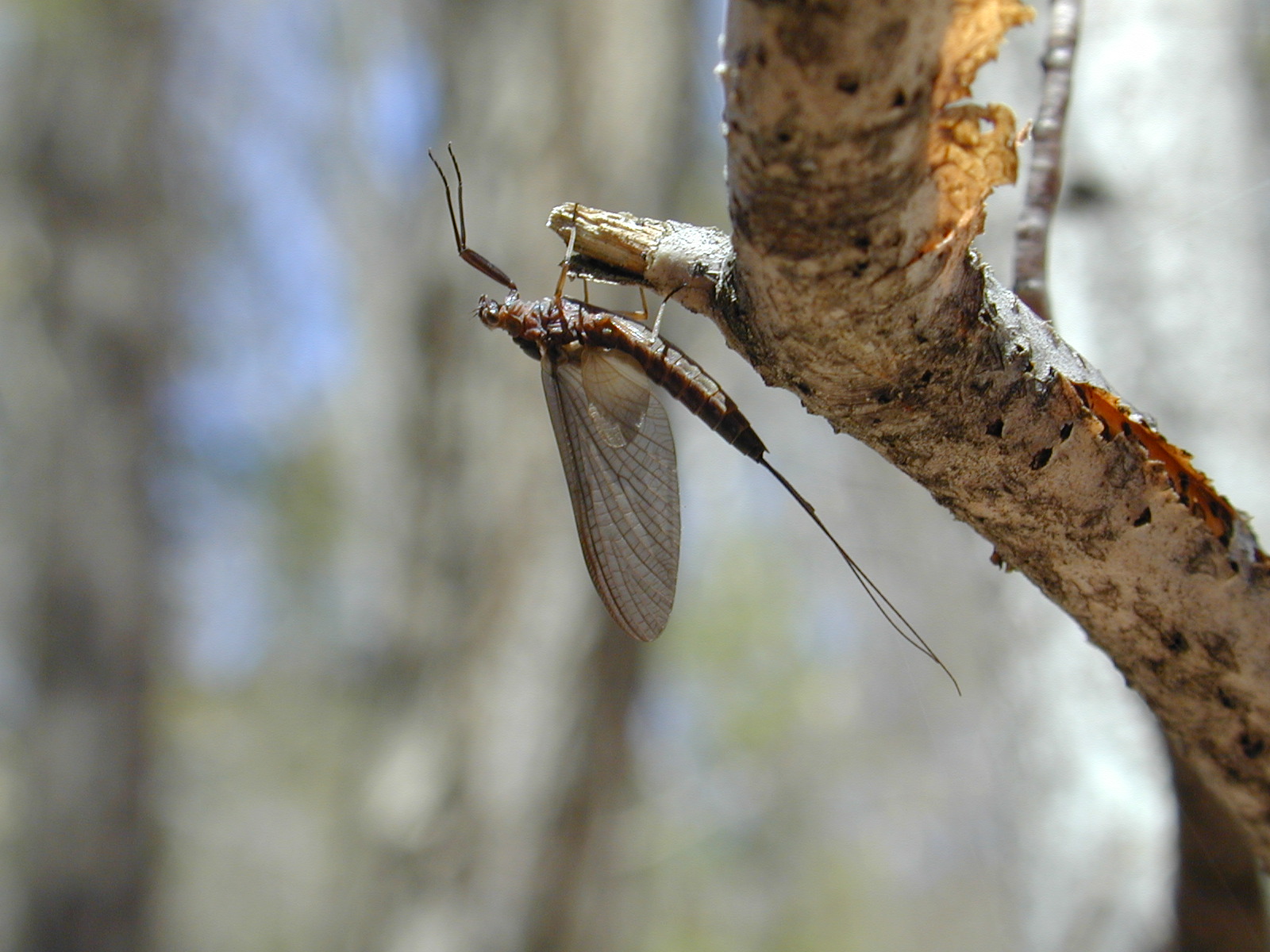 Mayfly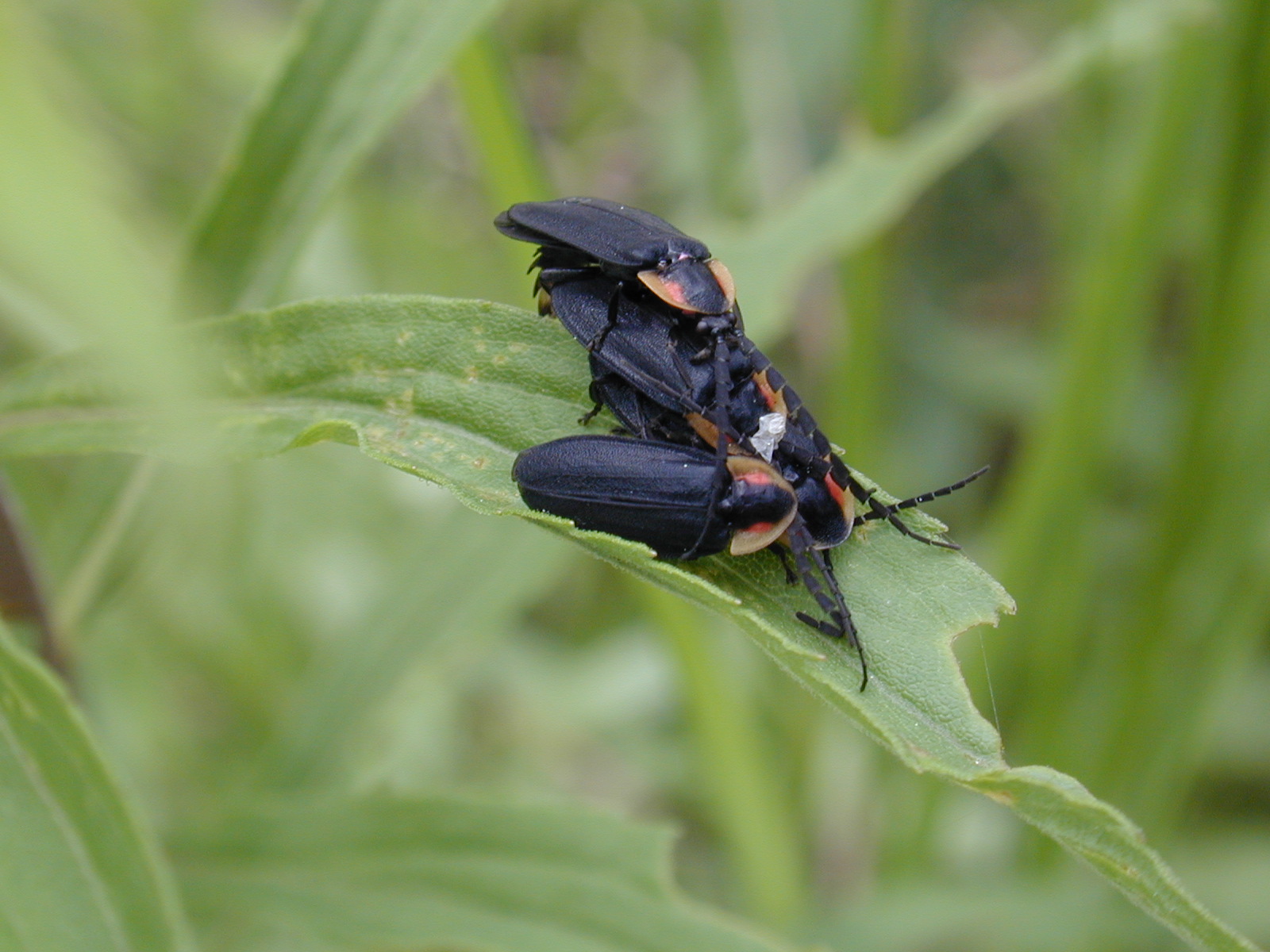 Firefly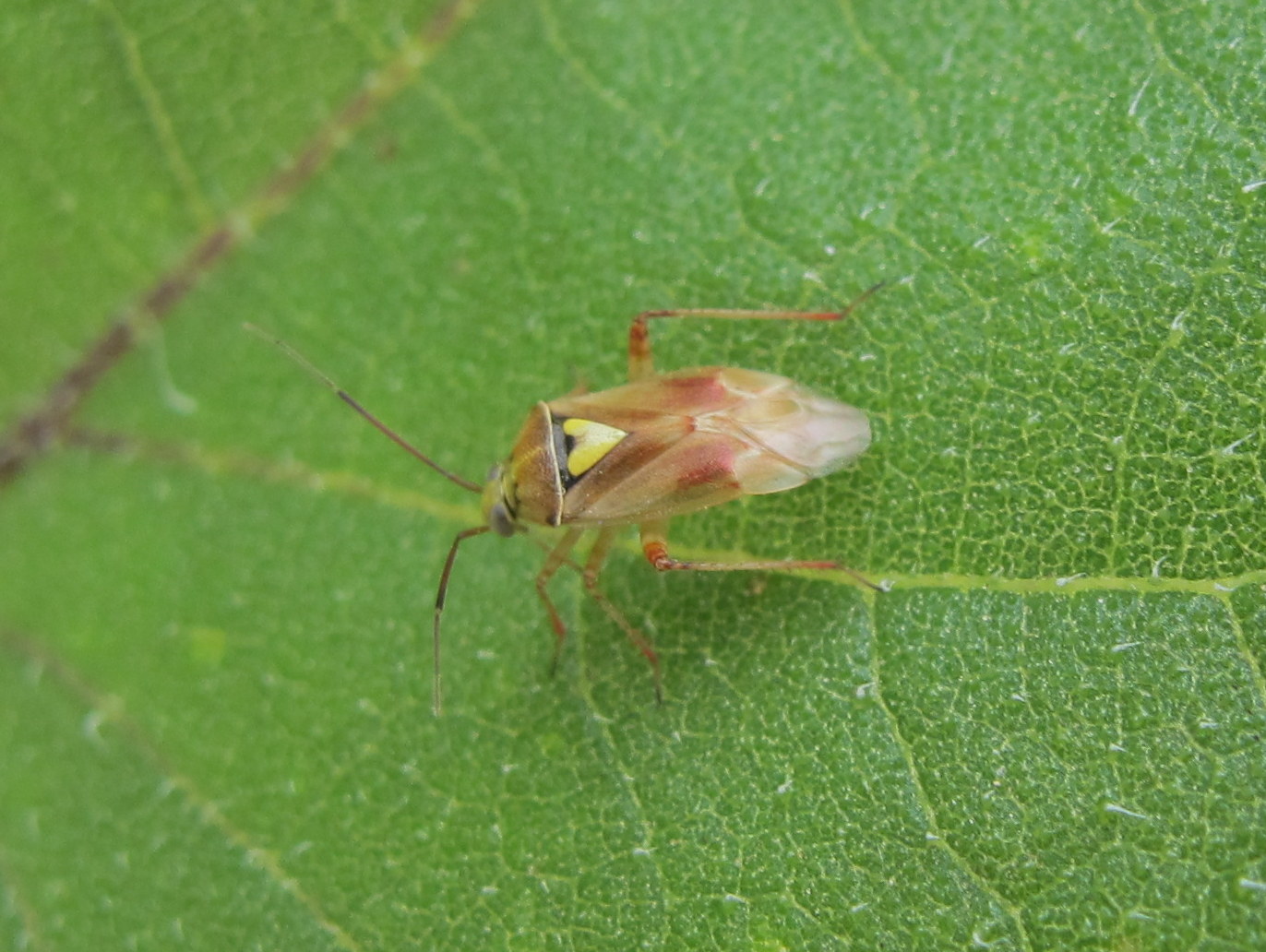 Plant Bug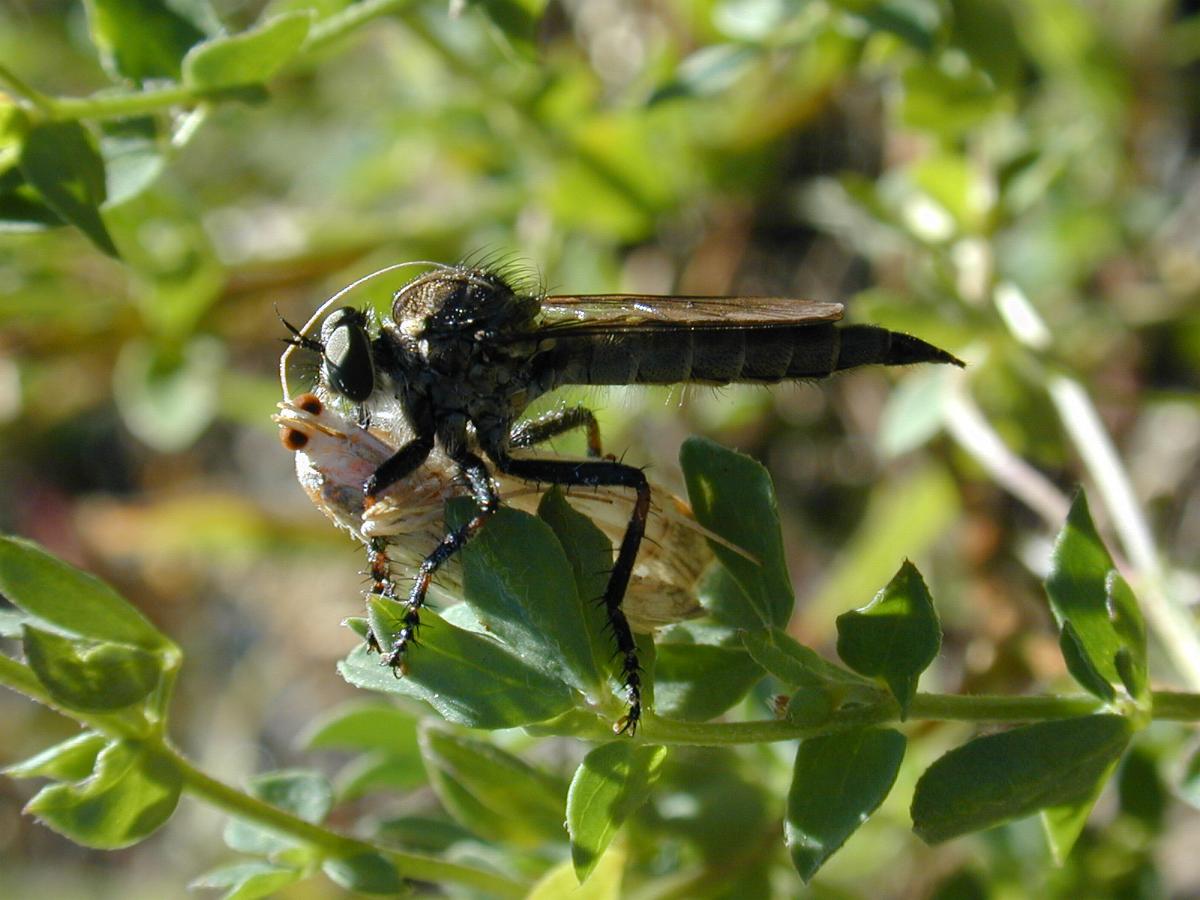 Robber Fly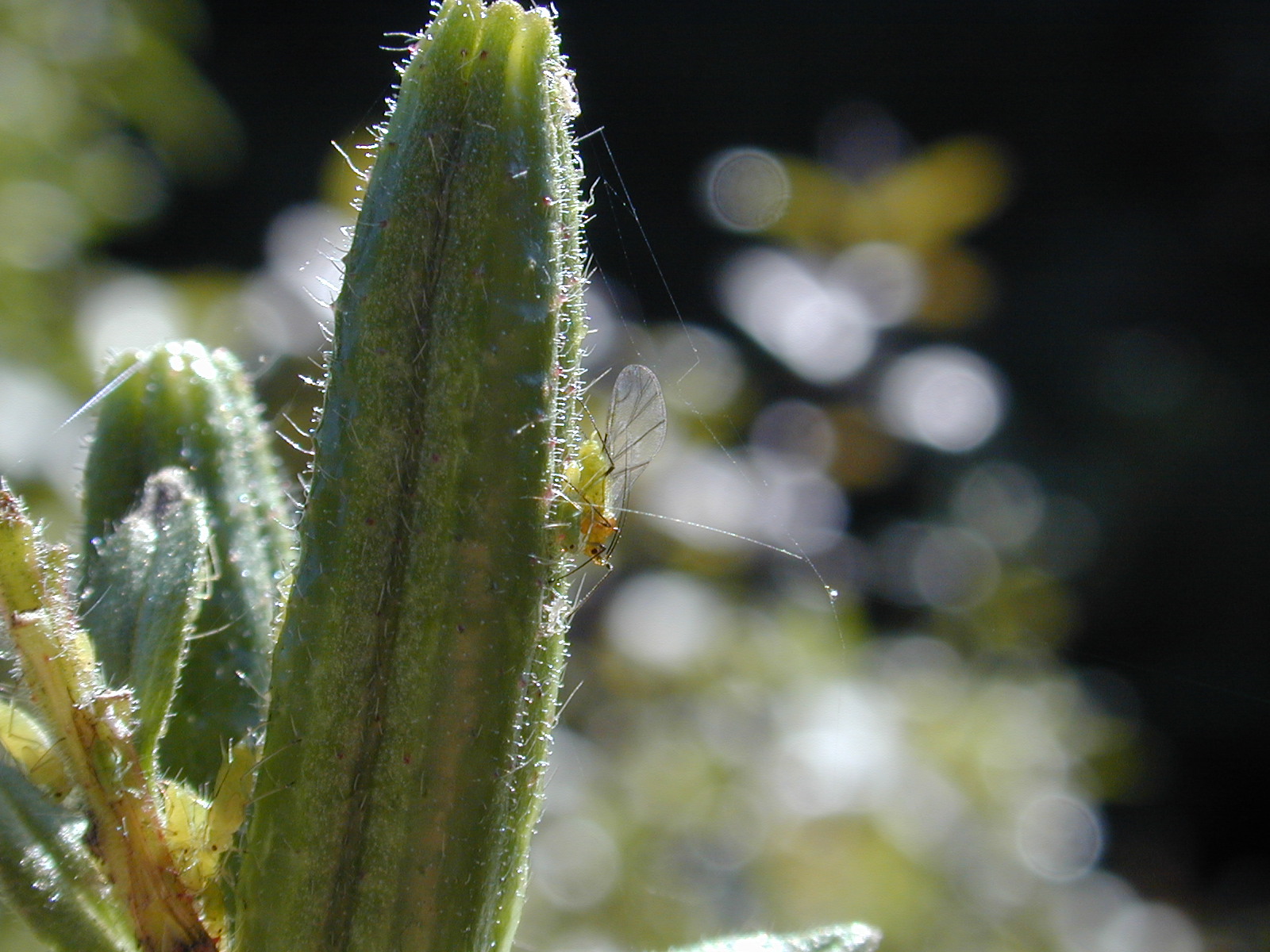 Aphid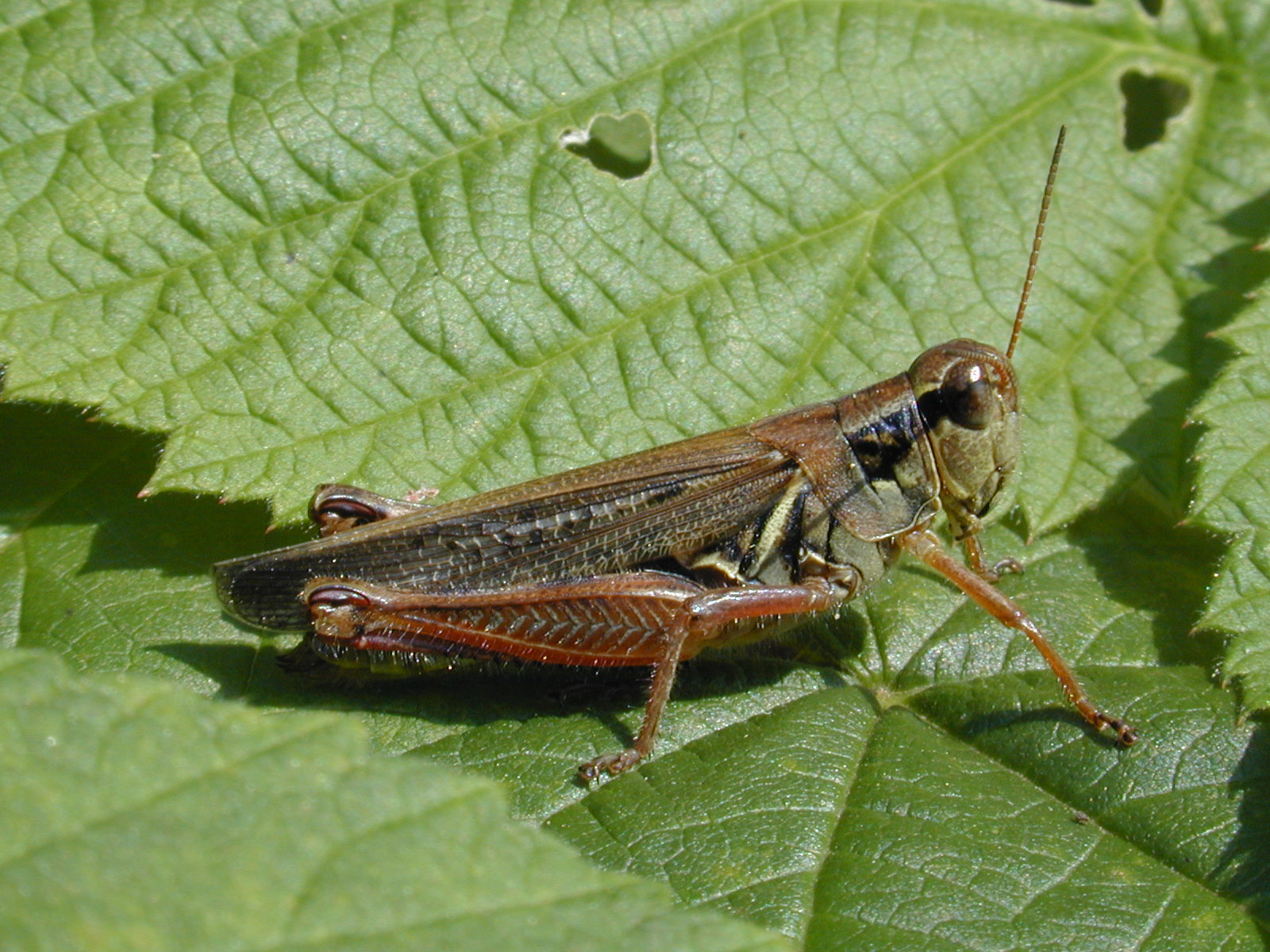 Red-legged Grasshopper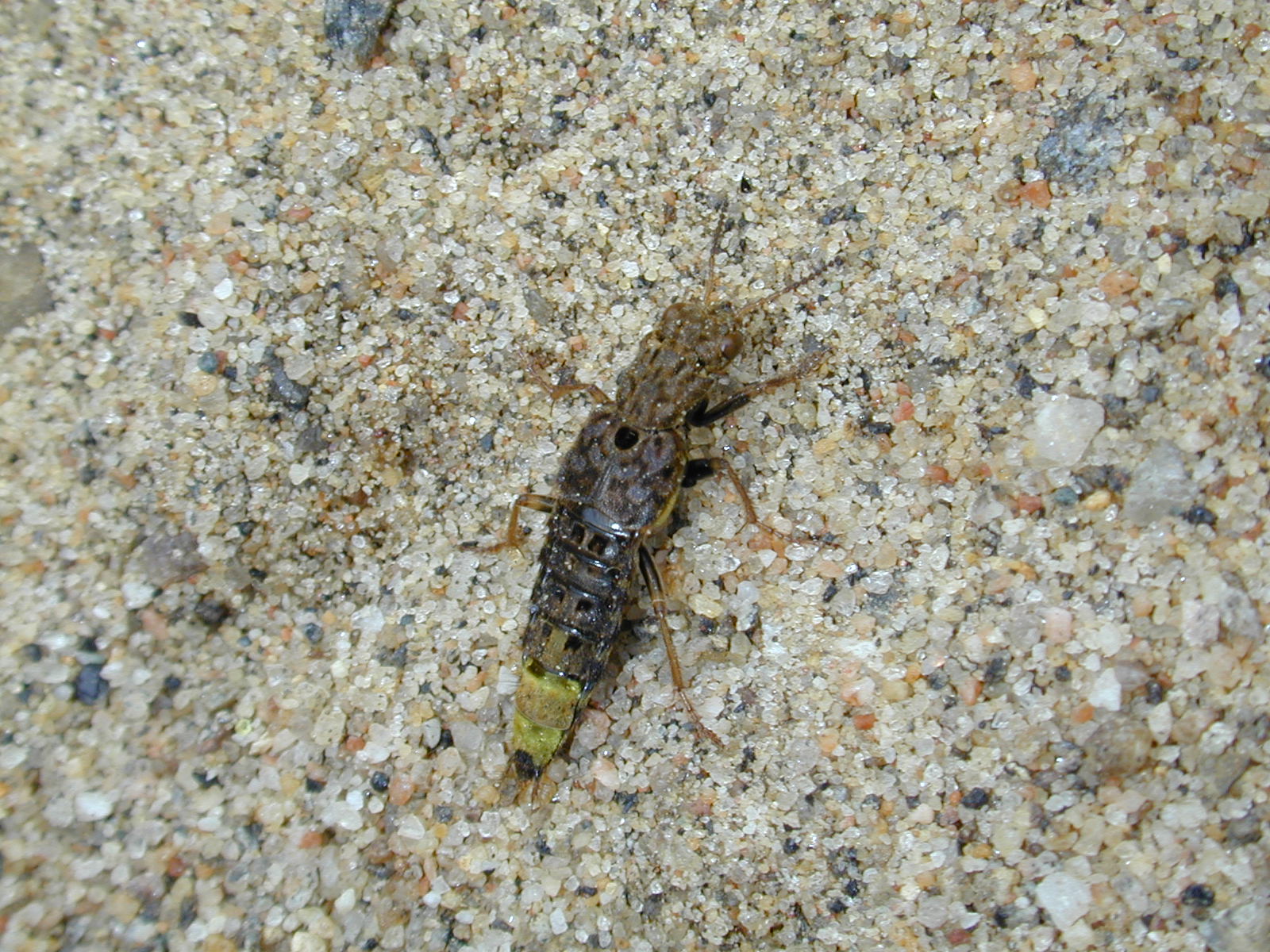 Gold and Brown Rove Beetle 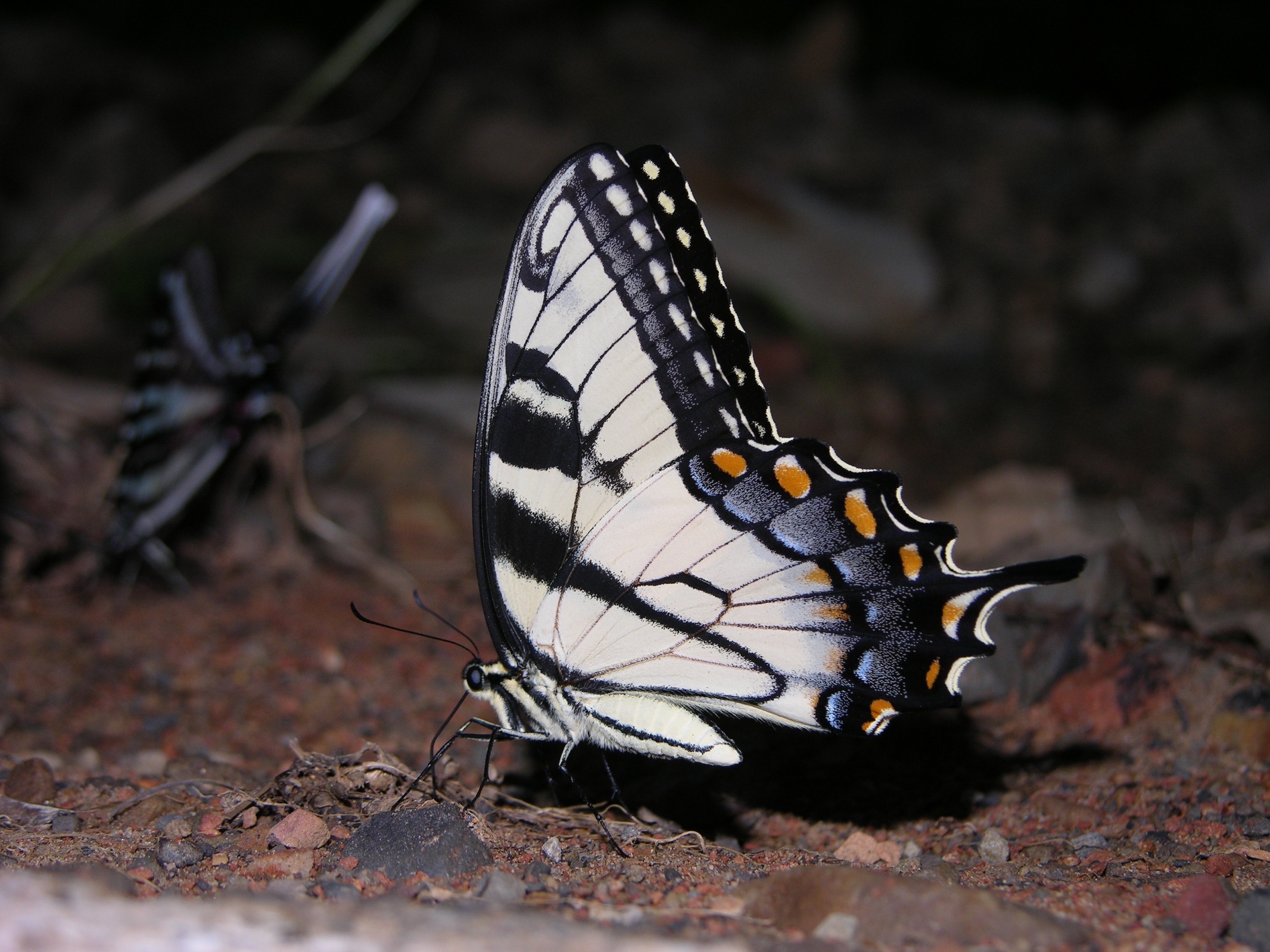 Eastern Tiger Swallowtail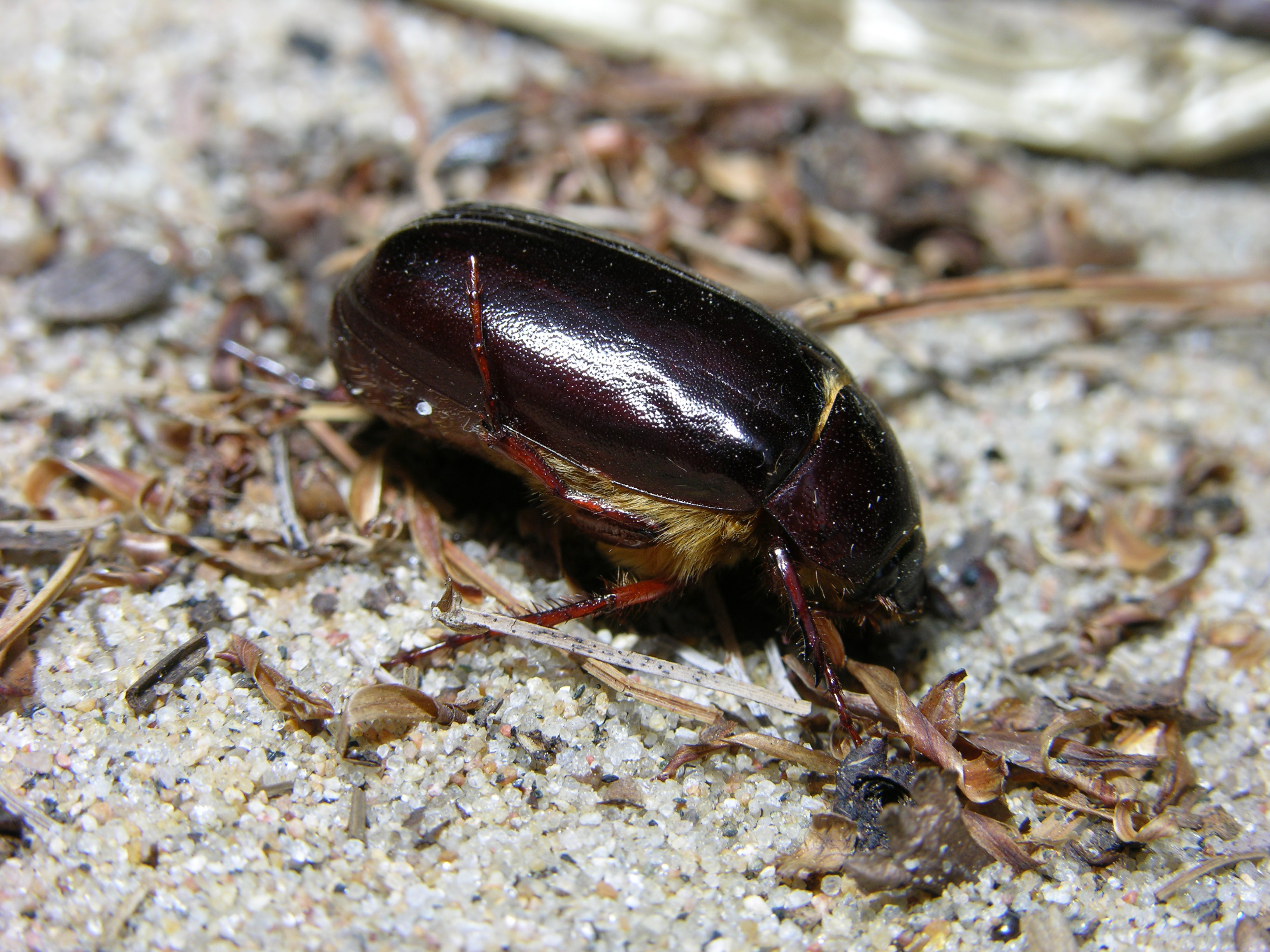 May Beetle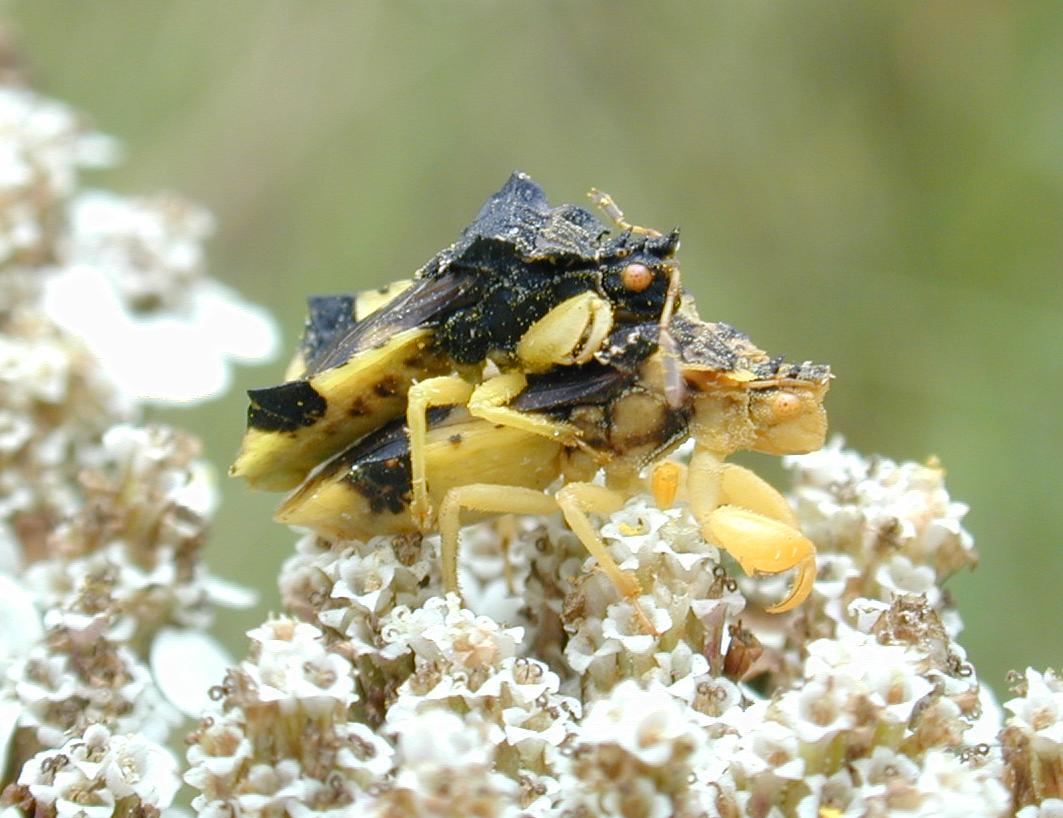 Ambush Bug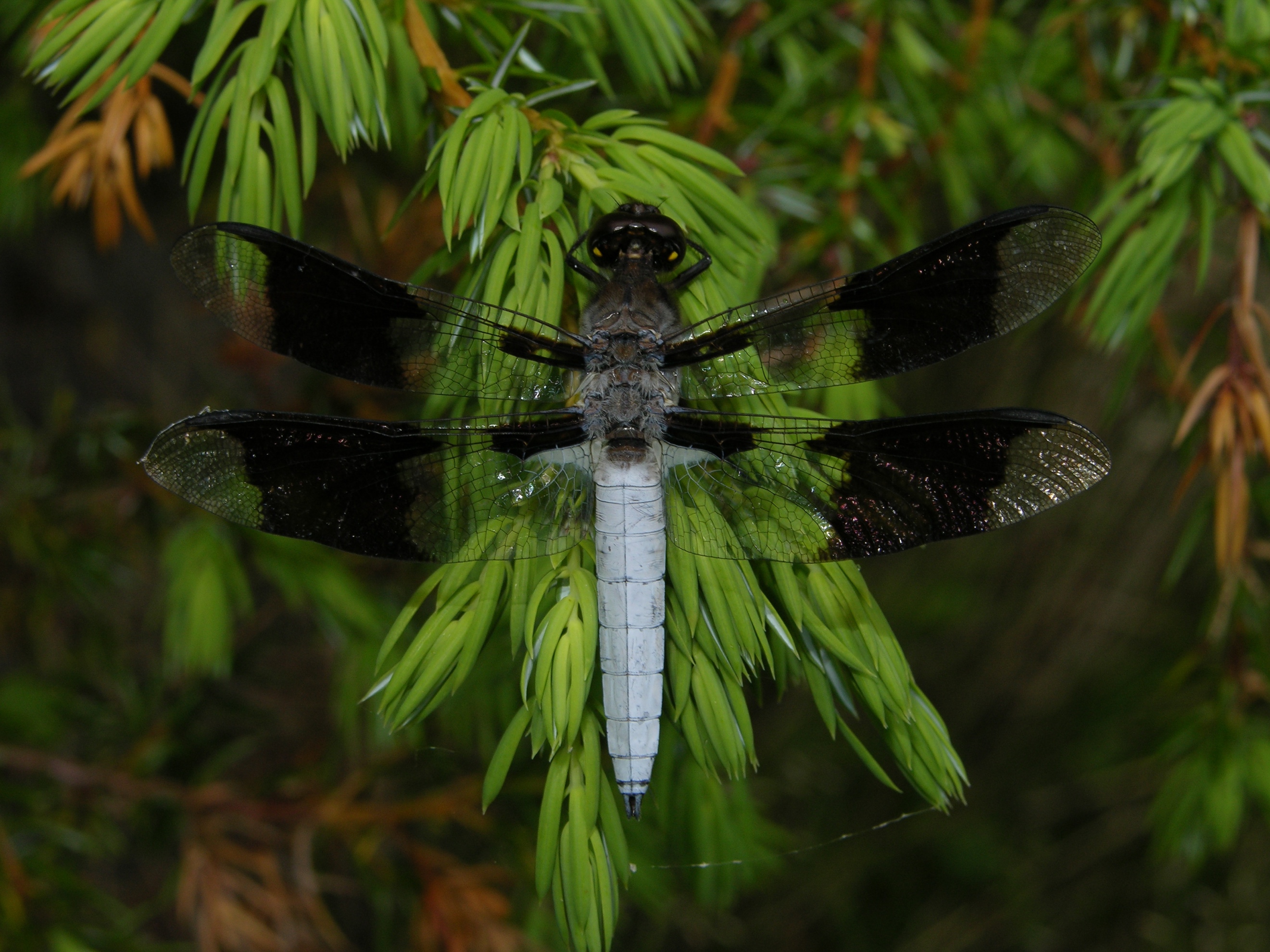 Common Whitetail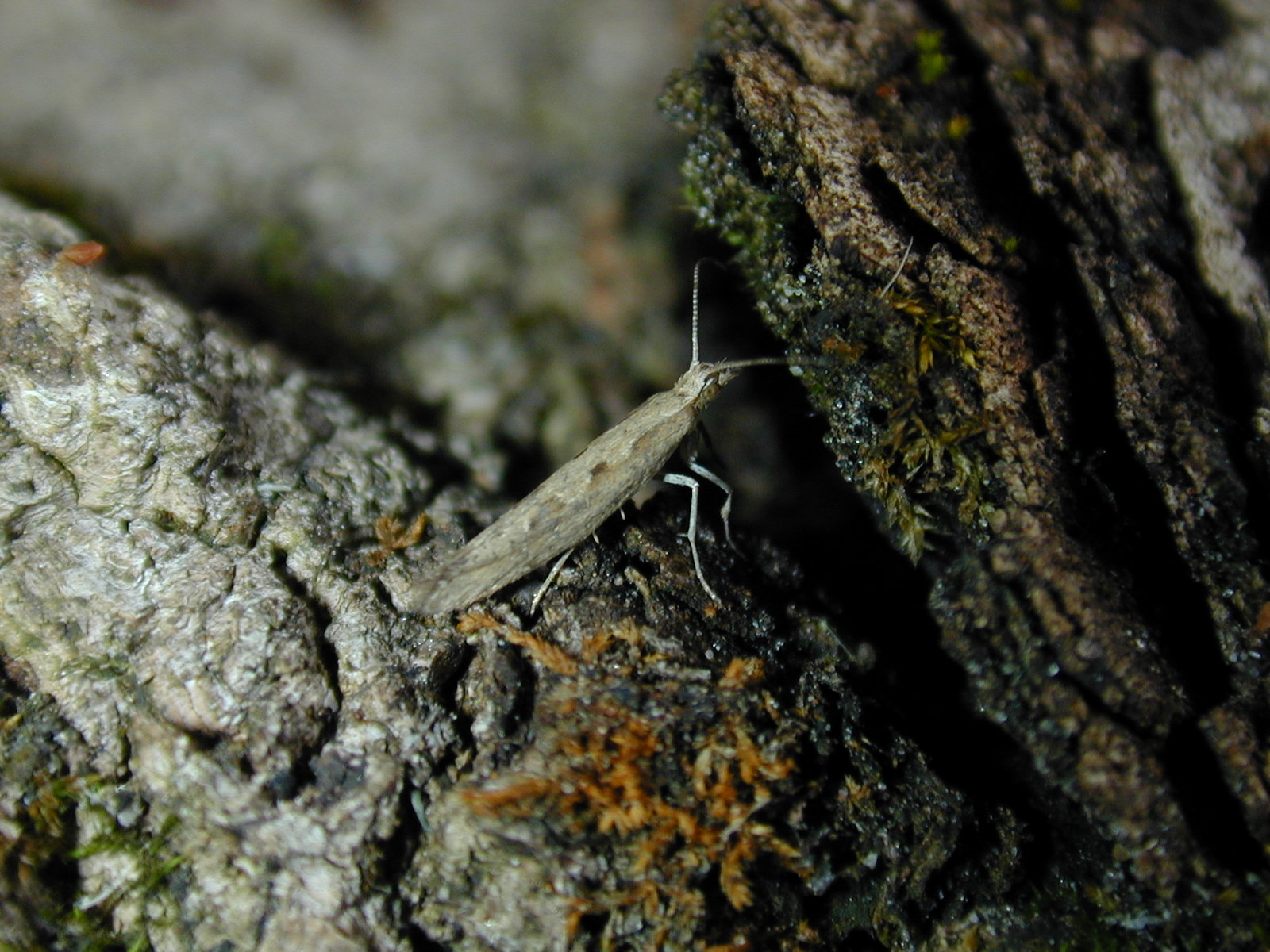 Diamondback Moth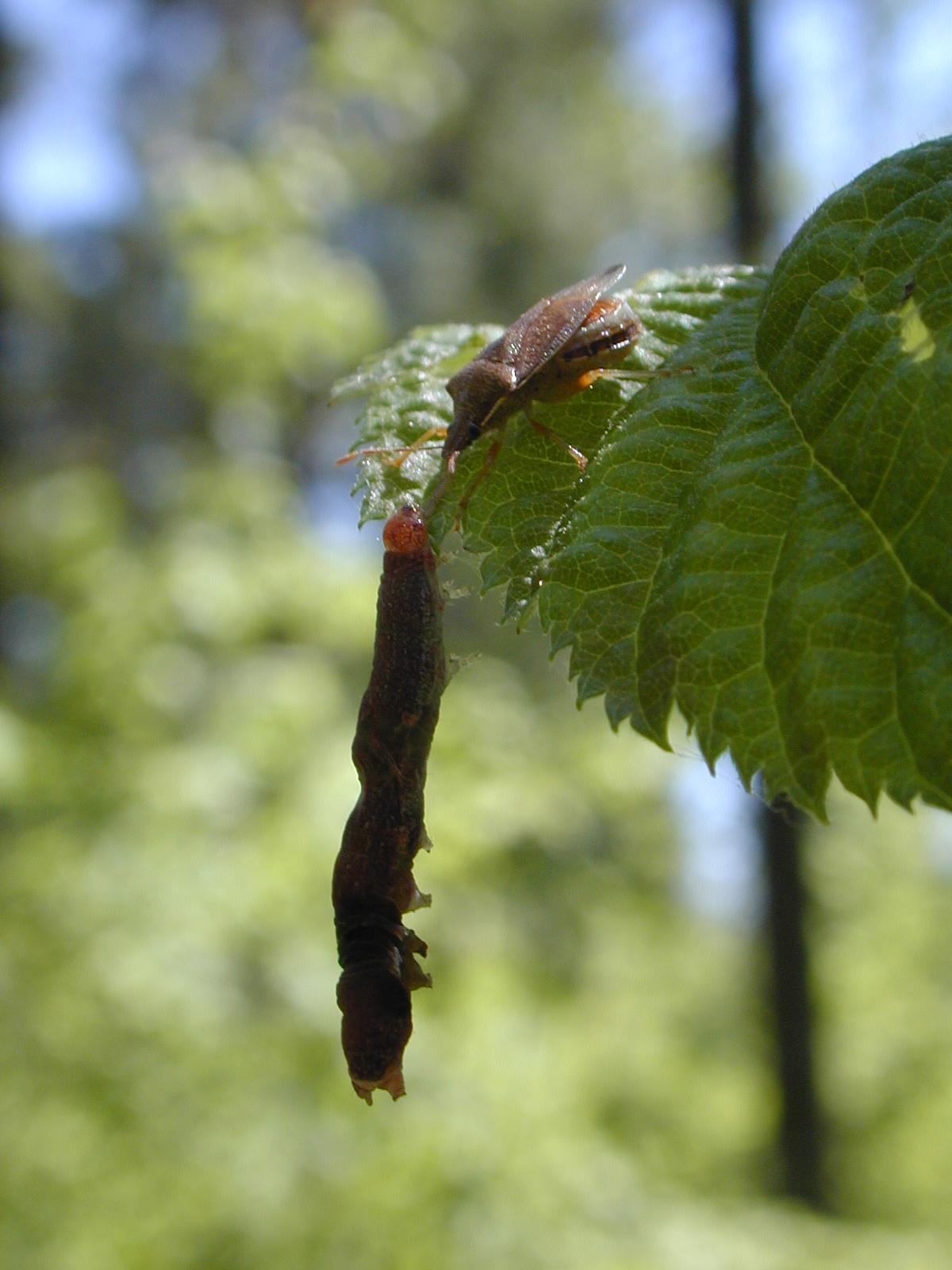 Stink Bug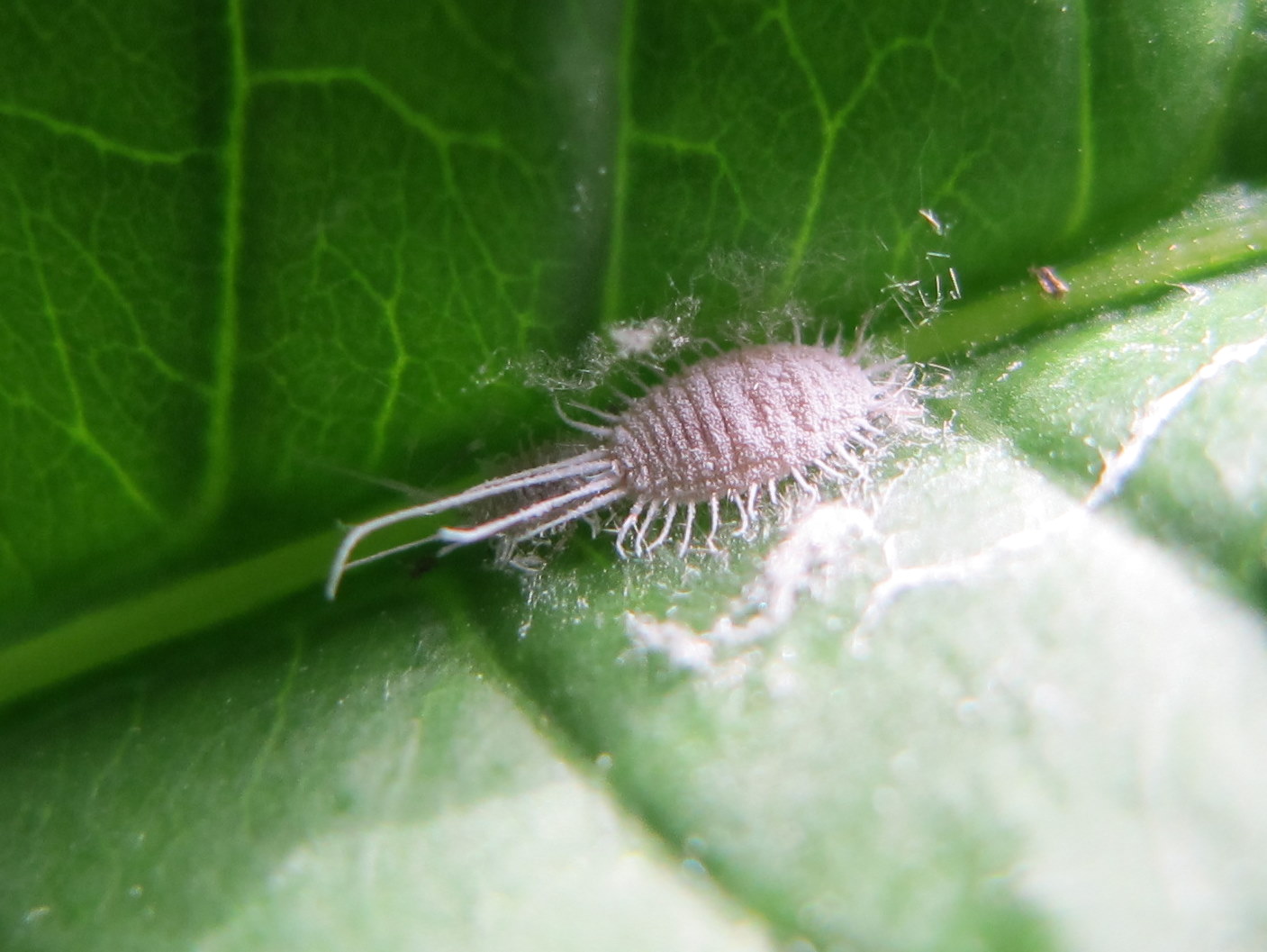 Mealy Bug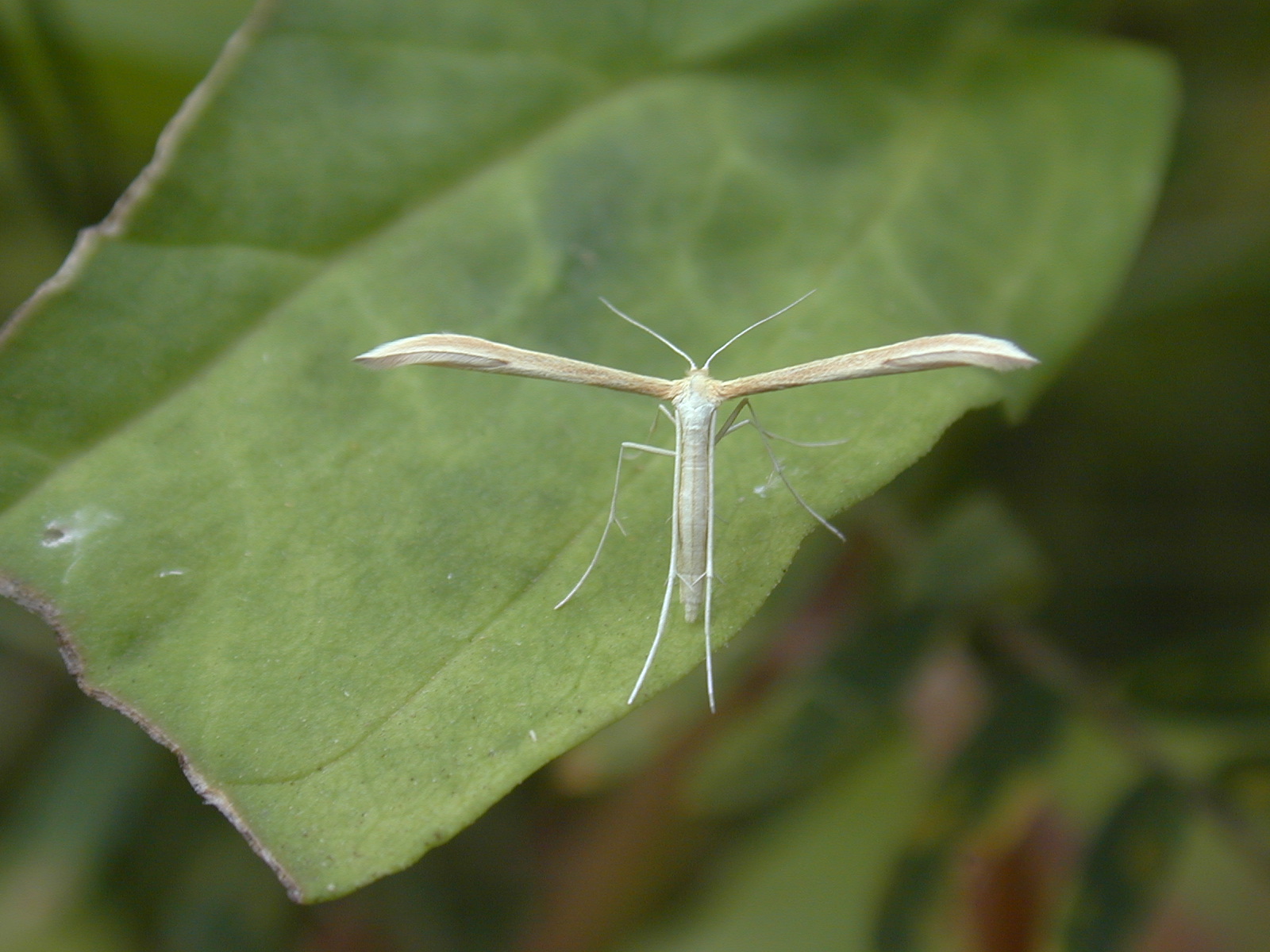 Plume Moth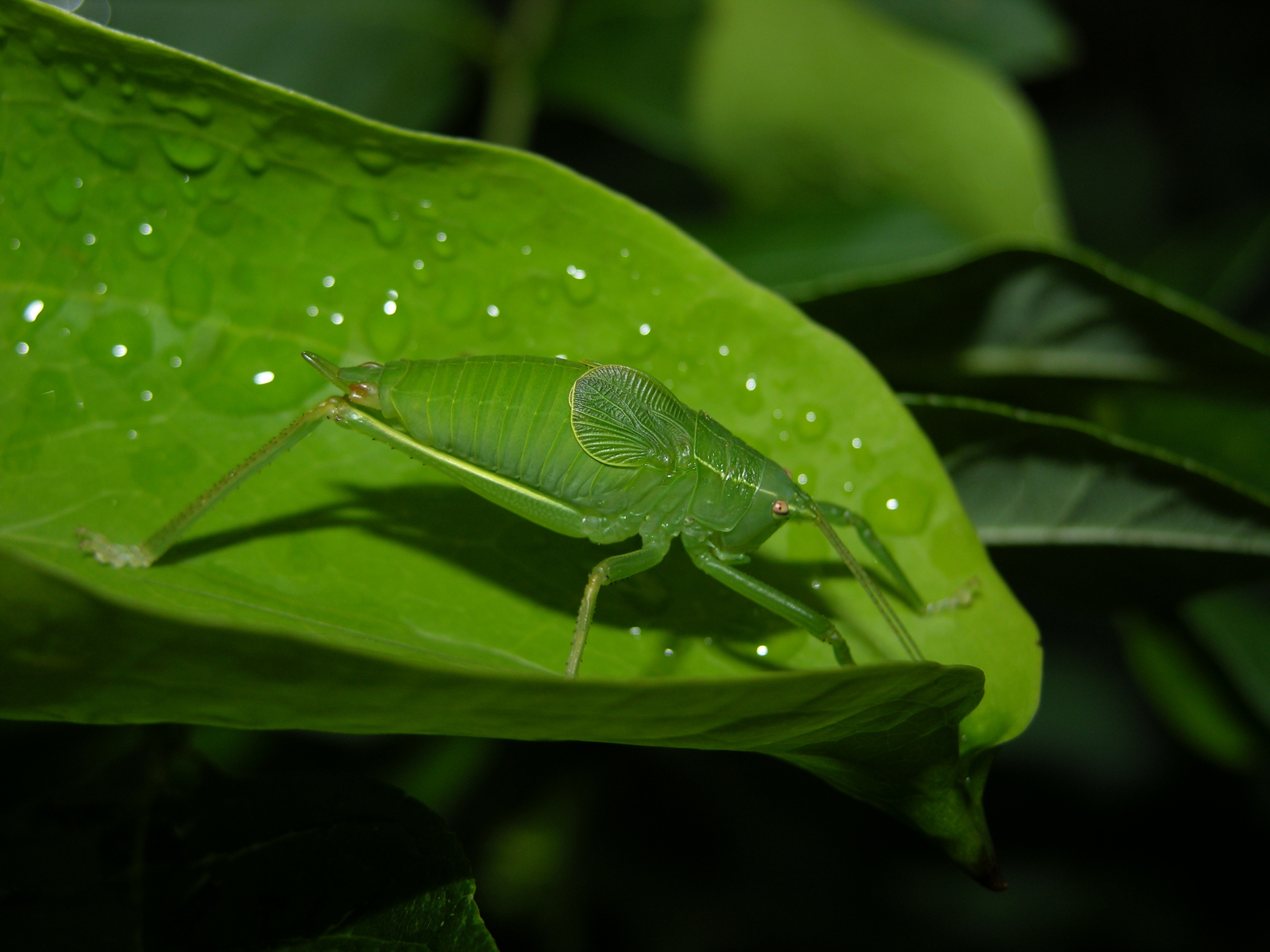 Katydid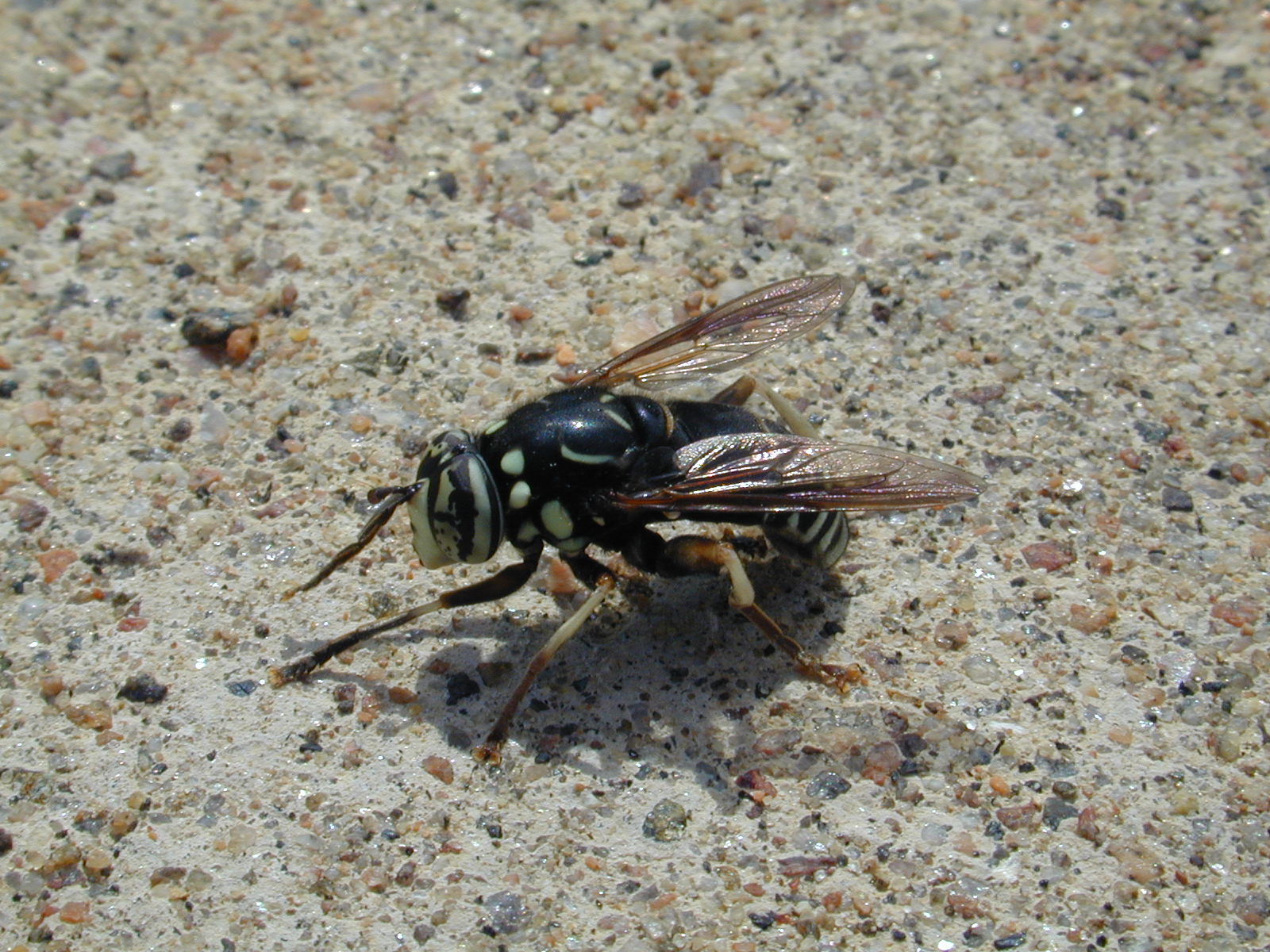 Hover Fly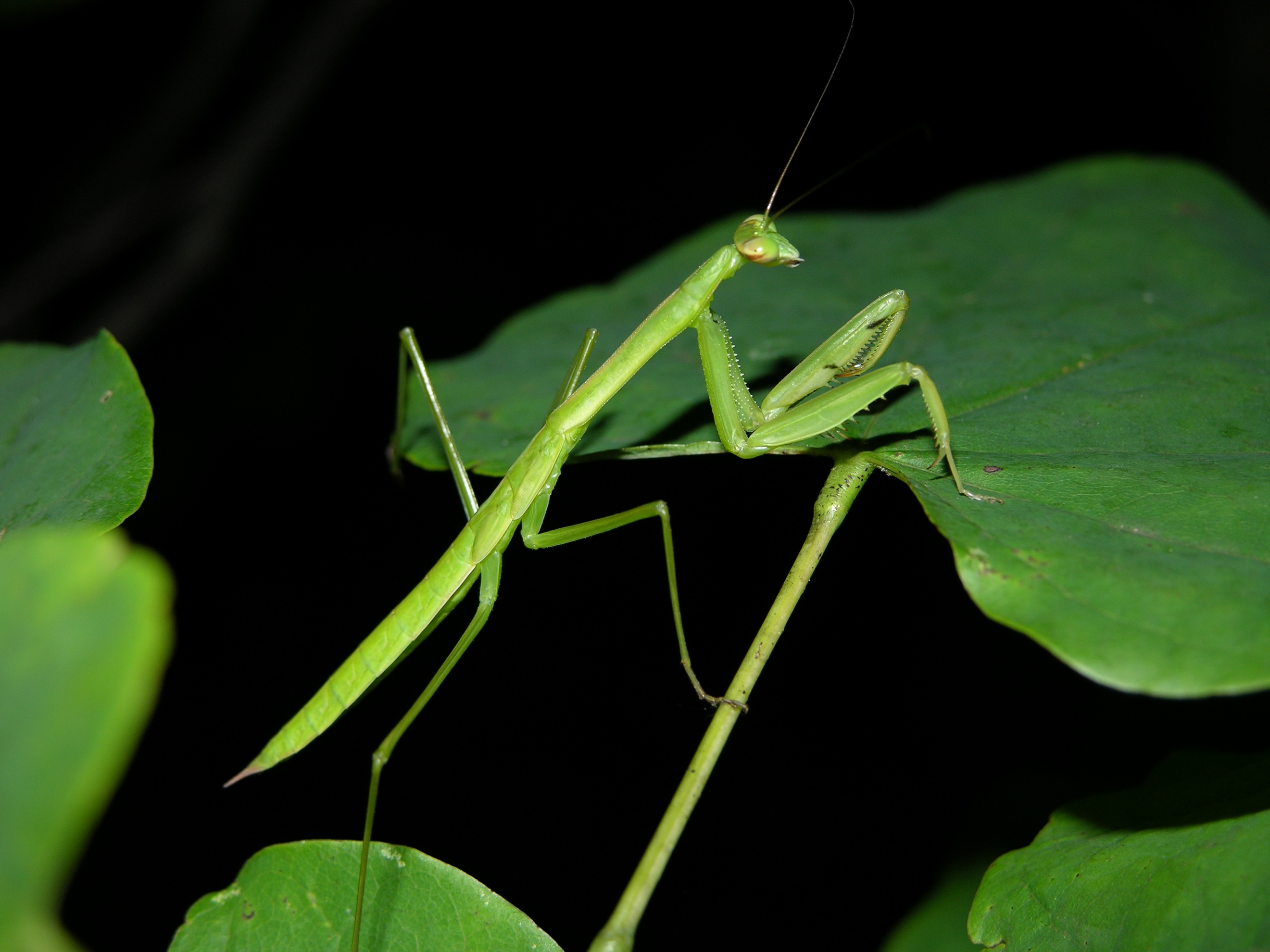 Mantis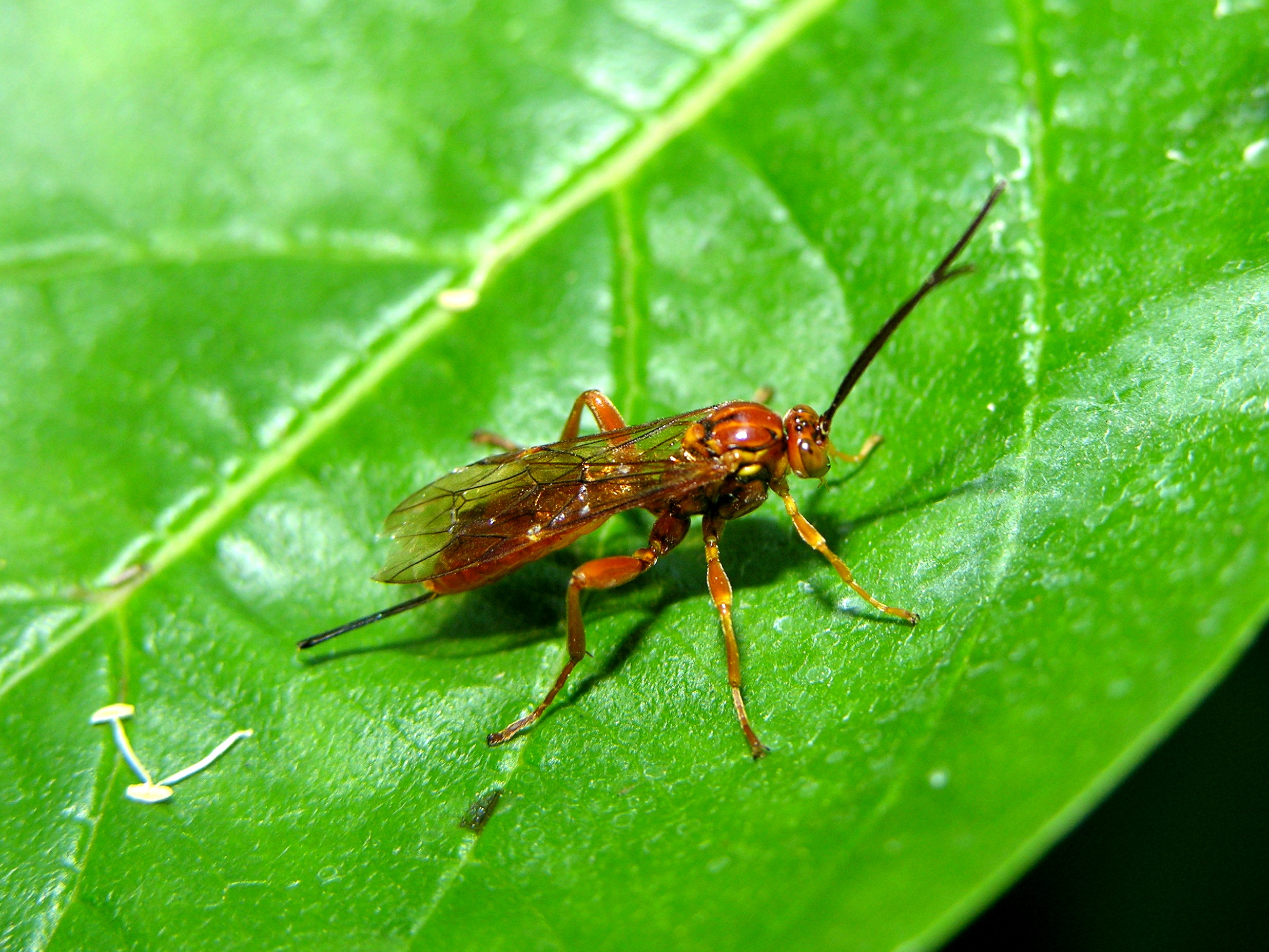 Princess Wasp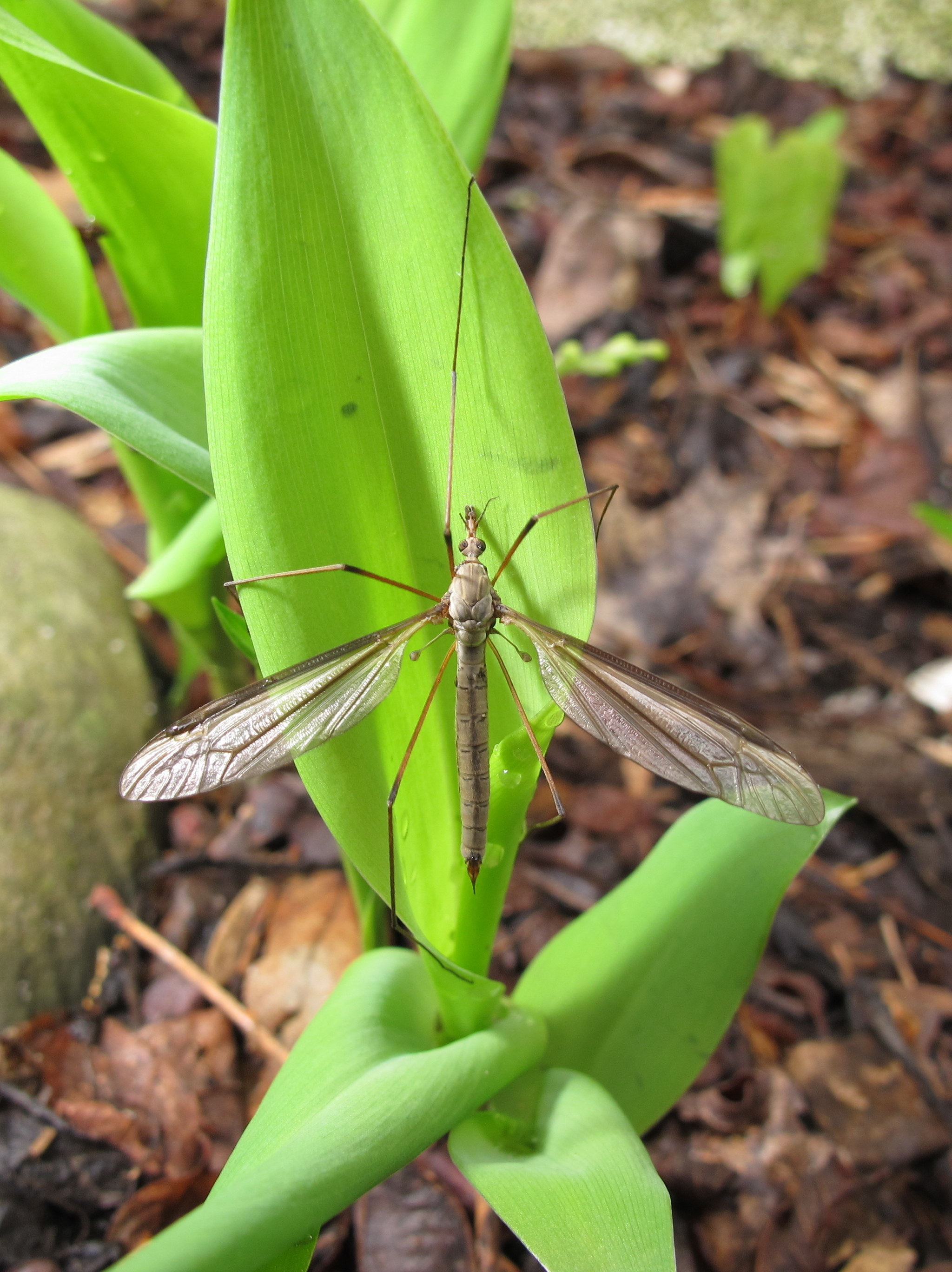 Crane Fly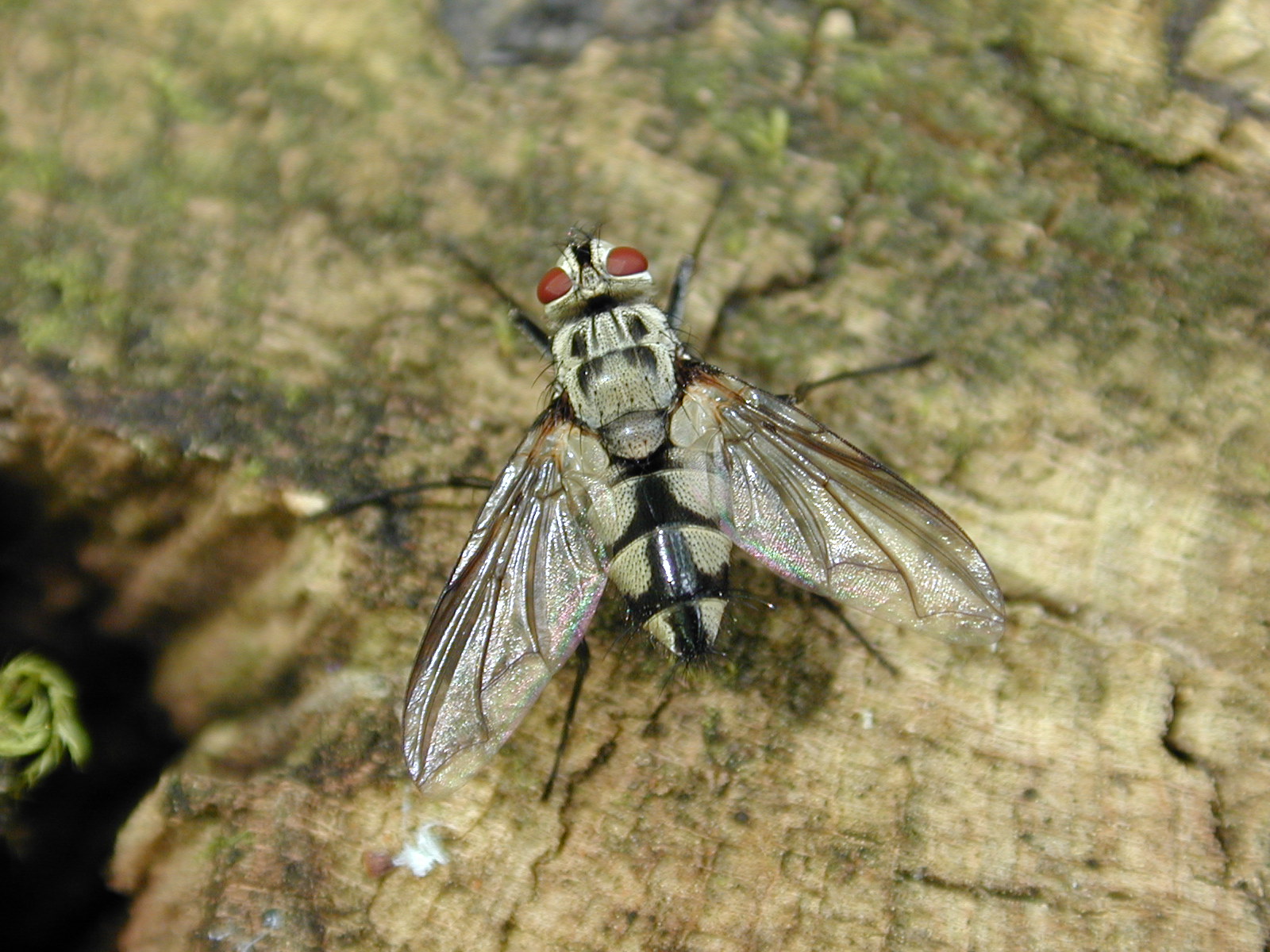 Tachiaid FlySpeciesFamilyOrdertrophic levelActias lunaSaturniidaeLepidopteraherbivoreSpeciesFamilyOrdertrophic levelAltica sp.ChrysomelidaeColeopteraherbivoreSpeciesFamilyOrdertrophic levelAmmophila urnariaSphecidaeHymenopterapredator and pollinatorSpeciesFamilyOrdertrophic levelAndrena sp.AndrenidaeHymenopterapollinatorSpeciesFamilyOrdertrophic levelArgyrotaenia marianaTortricidaeLepidopteraherbivoreSpeciesFamilyOrdertrophic levelAutographa precationisNoctuidaeLepidopteraherbivore and pollinatorSpeciesFamilyOrdertrophic levelBemisia tabaci or Trialeurodes vaporariorumAleyrodidaeHemipterasap feederSpeciesFamilyOrdertrophic levelBombus sp.ApidaeHymenopterapollinatorSpeciesFamilyOrdertrophic levelBombylius majorBombyliidaeDipteraparasitoid and pollinatorSpeciesFamilyOrdertrophic levelBraconidae sp.BraconidaeHymenopteraparasitoidSpeciesFamilyOrdertrophic levelCalliphoridae sp.CalliphoridaeDipteradecomposerSpeciesFamilyOrdertrophic levelCampaea perlataGeometridaeLepidopteraherbivoreSpeciesFamilyOrdertrophic levelCamponotus noveboracensisFormicidaeHymenopterapredatorSpeciesFamilyOrdertrophic levelCerastipsocus venosusPsocidaePsocodeascavengerSpeciesFamilyOrdertrophic levelChauliognathus pennsylvanicusCantharidaeColeopterapredator and pollinatorSpeciesFamilyOrdertrophic levelChironomus pilicornisChironomidaeDipteradecomposer, adults don't feedSpeciesFamilyOrdertrophic levelChrysoperla sp.ChrysopidaeNeuropterapredatorSpeciesFamilyOrdertrophic levelCicindela sexguttataCarabidaeColeopterapredatorSpeciesFamilyOrdertrophic levelCleonis pigerCurculionidaeColeopteraherbivoreSpeciesFamilyOrdertrophic levelCoccinella septempunctataCoccinellidaeColeopterapredatorSpeciesFamilyOrdertrophic levelCondylostylus caudatusDolichopodidaeDipteradecomposer and predatorSpeciesFamilyOrdertrophic levelDiapheromera femorataDiapheromeridaePhasmidaherbivoreSpeciesFamilyOrdertrophic levelDolerus sp.TenthredinidaeHymenopteraherbivore and pollinatorSpeciesFamilyOrdertrophic levelDolichovespula maculataVespidaeHymenopterapredator and pollinatorSpeciesFamilyOrdertrophic levelEnallagma carunculatumCoenagrionidaeOdonatapredatorSpeciesFamilyOrdertrophic levelForficula auriculariaForficulidaeDermapteraomnivoreSpeciesFamilyOrdertrophic levelGargaphia tiliaeTingidaeHemipterasap feederSpeciesFamilyOrdertrophic levelGraphocephala sp.CicadellidaeHemipterasap feederSpeciesFamilyOrdertrophic levelGryllus veletisGryllidaeOrthopteraherbivore and scavengerSpeciesFamilyOrdertrophic levelHemaris diffinisSphingidaeLepidopteraherbivore and pollinatorSpeciesFamilyOrdertrophic levelLeptophlebia sp.LeptophlebiidaeEphemeropteradetritivore, adults don't feedSpeciesFamilyOrdertrophic levelLucidota atraLampyridaeColeopterapredatorSpeciesFamilyOrdertrophic levelLygus sp.MiridaeHemipterasap feederSpeciesFamilyOrdertrophic levelMachimus sp.AsilidaeDipterapredatorSpeciesFamilyOrdertrophic levelMacrosiphum sp.AphididaeHemipterasap feederSpeciesFamilyOrdertrophic levelMelanoplus femurrubrumAcrididaeOrthopteraherbivoreSpeciesFamilyOrdertrophic levelOntholestes cingulatusStaphylinidaeColeopterapredatorSpeciesFamilyOrdertrophic levelPapilio glaucusPapilionidaeLepidopteraherbivore and pollinatorSpeciesFamilyOrdertrophic levelPhyllophaga sp.ScarabaeidaeColeopteraherbivoreSpeciesFamilyOrdertrophic levelPhymata pennsylvanicaReduviidaeHemipterapredatorSpeciesFamilyOrdertrophic levelPlathemis lydiaLibellulidaeOdonatapredatorSpeciesFamilyOrdertrophic levelPlutella xylostellaPlutellidaeLepidopteraherbivore and pollinatorSpeciesFamilyOrdertrophic levelPodisus modestusPentatomidaeHemipterapredatorSpeciesFamilyOrdertrophic levelPseudococcidae sp.PseudococcidaeHemipterasap feederSpeciesFamilyOrdertrophic levelPterophoridae sp.PterophoridaeLepidopteraherbivoreSpeciesFamilyOrdertrophic levelPterophylla camellifoliaTettigoniidaeOrthopteraherbivoreSpeciesFamilyOrdertrophic levelSpilomyia fuscaSyrphidaeDipterapredator and pollinatorSpeciesFamilyOrdertrophic levelTenodera sp.MantidaeMantodeapredatorSpeciesFamilyOrdertrophic levelTheronia atalantaeIchneumonidaeHymenopteraparasitoidSpeciesFamilyOrdertrophic levelTipula oleraceaTipulidaeDipteraherbivore, adults don't feedSpeciesFamilyOrdertrophic levelZelia sp.TachinidaeDipteraparasitoid